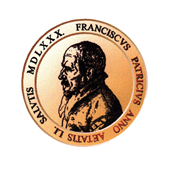 OSNOVNA ŠKOLA FRANE PETRIĆA, CRES   ŠKOLSKI KURIKULUM	ZA ŠKOLSKU GODINU 2020./2021.Cres, rujan 2020.ETIČKI KODEKS ŠKOLEOPĆE MORALNE NORME UČITELJSKE PROFESIJEUčitelji moraju poznavati profesionalne norme i dužnosti.Učitelji trebaju steći i posjedovati sljedeće kompetencije:znanja iz predmetne strukepedagoško-psihološka i didaktičko-metodička znanjaosobine ličnosti (samodisciplina, strpljivost, duhovna i intelektualna svježina).ODNOS PREMA NASTAVIPromicati kroz nastavu humane vrijednosti i suvremena znanstvena dostignuća.Poučavanje temeljiti na suodnosima i integraciji, koristiti izvanškolske mogućnosti poučavanja i učenja (terenska nastava, projekti, istraživanja...).Koristiti suvremene didaktičke i metodičke strategije u nastavi.Permanentno i aktivno stručno usavršavanje.Kvalitetno se pripremati za rad koristeći primarne i sekundarne izvore znanja.Koristiti suvremenu nastavnu tehnologiju uvažavajući njene didaktičke vrijednosti.ODNOS PREMA UČENICIMAPromicati ljudska prava, poticati aktivnost učenika i njihovo kritičko i argumentirano mišljenje.Učenje temeljiti na istraživanjima. Pomagati učenicima da učinkovito koriste suvremene izvore - multimedija.Poštovati učenikovu osobnost.Uvažavati i prihvaćati različite potrebe učenika.Voditi brigu o intelektualnom i moralnom razvoju učenika.Objektivno i valjano vrednovati učenička postignuća u cilju poticanja njihova razvoja.ODNOS PREMA KOLEGAMAPromicati suradničke odnose, podržavati inovativnost, uključenost u strukovne udruge.Podržavati timski rad i razmjenu iskustava prilikom poučavanja i učenja.Usmjeravati i pomagati mlađim kolegama.Voditi brigu o profesionalnom pristupu radu.ODNOS PREMA SREDINI U  KOJOJ DJELUJUMoralno se ponašati te odgovorno i profesionalno raditi.Uvažavati i poštivati nacionalne, vjerske i kulturne različitosti suradnika i osoba iz šire društvene sredine kako bi  zajednički promicali humane odnose i demokratska načela.Argumentirano i točno iznositi činjenice o odgoju i obrazovanju.Poticati nenasilno rješavanje problema svih subjekata u procesu rada i djelovanja.Korektno predstavljati instituciju i razlikovati vlastite stavove od stavova institucije u kojoj rade i djeluju.Poticati stvaranje pozitivnog stava prema profesiji učitelja i pri tome biti otvoren za suradnju u sredini u kojoj djeluju.Poštujući druge, poštujemo sami sebe!Na osnovu članka 28., stavka 1.,2.,3.,4.,5.,6. i 7. Zakona o odgoju i obrazovanjuu osnovnoj i srednjoj školi (NN br. 87/08,86/09,2/10,105/10,90/11,16/12,86/12,94/13,152/14,7/17,68/18) Školski odbor na sjednici održanoj 2.10.2020. godine na prijedlog Učiteljskog vijeća i ravnatelja škole, a na osnovu nacionalnog kurikuluma, donosi Školski kurikulum Osnovne škole Frane Petrića za školsku 2020./2021. godinu.ŠKOLSKI  KURIKULUM	1. UVOD:	Osnovna škola Frane Petrića, Cres je otočna škola i jedina matična škola na otoku koja odgaja i obrazuje djecu s područja grada Cresa te Filozića, Belog,Vodica, Loznata,Valuna, Orleca, Miholašćice i Martinšćice. U sklopu nje djeluje Glazbeni odjel, Odgojnoobrazovna skupina i Posebni razredni odjel.	Pored creske populacije učenika, školu pohađaju učenici, štićenici Odgojnog doma Mali Lošinj, Podružnica Cres koji dolaze iz svih krajeva Hrvatske.2. CILJ PROVOĐENJA ŠKOLSKOG KURIKULUMAOsim redovitog nastavnog odgojnoobrazovnog programa, koji se provodi kao Nastavni plan i program za školsku godinu, Škola provodi i Školski kurikulum kroz izborni, dodatni oblik rada, kroz različite oblike izvannastavnog i izvanučioničkog rada te projekte u okvirima predmetnog, odgojnog ili socijalizirajućeg rada.Škola je dužna ponuditi učenicima više oblika izvannastavnog rada, a u cilju razvijanja kreativnih sposobnosti učenika te pripremanja učenika za daljnješkolovanje i odabir životnog zanimanja.Kroz školski kurikulum i sama škola vidi svoju prepoznatljivost, čime natržišnoj sceni potvrđuje svoju vrijednost u svim oblicima rada.Rezultati na natjecanjima, upisima u srednje škole kao i konačni odabir zanimanja i uspjeh u njima, potvrda su našeg rada ne samo u redovitom programu, već i u odabiru i rezultatima aktivnosti.Školskim kurikulumom se utvrđuje:- aktivnost, program i/ili projekt- ciljevi aktivnosti, programa i/ili projekta- nositelji aktivnosti, programa i/ili projekta i njihova odgovornost- način realizacije aktivnosti, programa i/ili projekta- vremenik aktivnosti, programa i/ili projekta- detaljan troškovnik aktivnosti, programa i/ili projekta- način vrednovanja- način korištenja rezultata vrednovanjaŠkolski kurikulum određuje nastavni plan i program:- izbornih predmeta- izvannastavne aktivnosti- izvanškolske aktivnosti- druge odgojno-obrazovne aktivnosti, programe i projekte prema smjernicama hrvatskog nacionalnog obrazovnog standarda.3. DUGOROČNI CILJMISIJA:	Osnovna škola Frane Petrića, Cres ima misiju osigurati stručno, kvalitetno i trajno znanje u skladu s nastavnim planom i programom škole za sve učenike škole.	Kod učenika razvijati poštovanje jednih prema drugima, prema odraslima, prema društvenim vrijednostima i suvremenim civilizacijskim dostignućima.VIZIJA:	Mi smo škola za svu djecu u kojoj će se osjećati sretno, zadovoljno i stvaralački.CILJ:Omogućiti svakom učeniku stjecanje osnovnog općeg obrazovanja;Upoznati učenike s hrvatskom, europskom i svjetskom kulturnom tradicijom;Poticati skladan intelektualni, duhovni i tjelesni razvoj;Osigurati usvajanje temeljne razine svih vrsta pismenosti;Odgajati za snošljivost i suradnju, razvijati svijest i odgovornost za svoj rad, osposobljavati učenike za samostalno učenje i odgovornost za okoliš.STRATEGIJA:Postići na svim područjima odgoja i obrazovanja što kvalitetnije rezultate koji će omogućiti daljnje školovanje svakom učeniku.FILOZOFIJA:Tražiti rješenja za postojeće probleme na pluralnim iskustvima europskih država što će se očitovati na pluralizmu koncepcija te načina učinkovitog postizanja ciljeva odgoja i obrazovanja. 3.1. KRATKOROČNI CILJSve interesne grupe obvezne su prezentirati svoja djelovanja kroz sve oblike komunikacija, priredbi i natjecanja te predstavljati svoju školu u najboljem svjetlu. Rezultati svih aktivnosti pokazatelji su i općeg rada škole, što u konačnici vrednuje rad cijele škole i daje prepoznatljivost grupi, učitelju i školi u cj4. RAZVOJNI PLAN ŠKOLE	UlaganjaPod razvojnim planom škole nužno se misli na podizanje pedagoškog standarda te  na ulaganja u uređenje prostora i okoliša.Potrebna su stanovita financijska ulaganja, a ovdje navodimo planove za školsku godinu 2020./2021.Škola planira iz vlastitih sredstava učiniti sljedeće:Kupnja 6 komada prijenosnih računala.Kupnja računala u zbornici.Zamjena fotokopirnog uređaja u zbornici.Uređenje sportske dvorane (krečenje, obloga zidova, parket, garderoba).Permanentno stručno usavršavanjeKontinuirano raditi na stručnom usavršavanju djelatnika te prema materijalnim mogućnostima škole omogućiti im prisustvovanje što većem broju seminara.Svi učitelji i stručni suradnici redovito sudjelovati u radu Županijskih stručnih aktiva, edukacijama Škole za život te edukaciji u sustavu Loomen.5. NAPOMENAŠkolska godina 2020./2021. započela je u uvjetima pandemije uzrokovane korona virusom – COVID -19 stoga su sve školske aktivnosti prilagođene preporukama za odgojno obrazovni rad i izvođenje nastave u uvjetima pandemije te će se  provoditi sukladno epidemiološkim mjerama. 6. AKTIVNOSTI, PROGRAMI, PROJEKTI	OSNOVNA ŠKOLA FRANE PETRIĆA, CRESProjektiProgramiAktivnosti6. IZVANŠKOLSKE AKTIVNOSTI	Grad Cres nudi brojne aktivnosti za djecu. To su: nogomet, košarka, rukomet, jedrenje, tečaj engleskog i tečaj talijanskog jezika, šah, tečaj gitare, tenis, jiu jitsu, crkvene aktivnosti (ministranti, crkveni zbor, crkvene kreativne grupe).	Učenici naše škole rado pohađaju navedene aktivnosti, a najzastupljenije su sportske.	Suradnja s voditeljima aktivnosti je zadovoljavajuća. 	7. RAD S UČENICIMA S POSEBNIM POTREBAMA	Posebna se pozornost daje na rad s učenicima s posebnim potrebama. Oni se uključuju, prema njihovim interesima, u školske projekte. Uključeni su u izborne nastavne predmete, a i aktivni su članovi grupa slobodnih aktivnosti.	Vodi se računa o njihovim potrebama i sposobnostima te ih se nastoji ravnopravno integrirati u cjelokupni odgojnoobrazovni rad škole.	Individualno se radi s pojedinim učenicima koji imaju primjereni oblik školovanja. Stručni suradnik – socijalni pedagog dio svoga radnog vremena radi s navedenim učenicima.	Socijalni pedagog pomaže učiteljima pri izradi prilagođenih i posebnih programa te savjetuje kod pristupa u radu s učenicima kojima je određen individualizirani pristup u radu.	Posebnost naše škole su učenici štićenici Odgojnog doma Mali Lošinj - Podružnica Cres. To su djeca s poremećajem u ponašanju koja su imala teško djetinjstvo u obiteljima iz kojih su izdvojeni. Dolazak u dom za njih je nova prilika da uspješno završe osnovnoškolsko obrazovanje.	U Posebnom razrednom odjelu školuje se četvoro učenika koji pohađaju peti, šesti i sedmi razred. Učenici se školuju temeljem članka 6 stavak 6 Pravilnika o školovanju djece s teškoćama u razvoju i članka 5 stavak 5 istog Pravilnika.	Dva učenika s većim teškoćama učenici su Odgojnoobrazovne skupine te  im je dodijeljen pomoćnik u nastavi uz edukacijsko rehabilitacijsku potporu učitelja rehabilitatora gdje se obrazuju shodno članku 9 Pravilnika o školovanju učenika s teškoćama. Osnovna škola Frane Petrića, Cres kao odgojnoobrazovna ustanova pruža svu stručnu i ljudsku pomoć svim učenicima, a posebno učenicima s teškoćama u razvoju da što uspješnije završe osnovnoškolsko obrazovanje. Neki od njih, koji su štićenici Odgojnog doma Mali Lošinj - Podružnica Cres imaju ozbiljne psihičke poteškoće do te mjere da primaju psihomedikamentoznu terapiju. 	8. SAMOVREDNOVANJE RADA ŠKOLE	Učiteljsko vijeće i razredna vijeća na sjednicama analiziraju odgojnoobrazovni rad.	Školski pedagog anketama i upitnicima dobiva povratne informacije o radu učitelja te o percepciji njihova rada od strane učenika i roditelja. Posjetima nastavi nadzire uspješnost izvođenja nastave te analizom održanih nastavnih sati i savjetima radi na unapređenju odgojnoobrazovnog rada učitelja.	Kontaktima s lokalnom zajednicom unaprijeđujemo i proširujemo svoje djelovanje.8.1.  REALIZACIJA PLANIRANIH SADRŽAJA 	U protekloj školskoj godini planirali smo različite aktivnosti. Štrajk učitelja je obilježio prvo polugodište školske godine. 16 nastavnih dana nije bila održavana nastava te smo je po završetku štrajka nadoknađivali. Dio smo nadoknadili u 1. polugodištu, a veći dio u drugom polugodištu.Pandemija COVID-19 virusa obilježila je čitavu 2020. godinu. Od 16. ožujka zbog preventivnih mjera i proglašenja epidemije za Republiku Hrvatsku, obustaljena je redovna nastava u učionicama te se nastava počela odvijati na daljinu. U početku je bilo poteškoća u radu, ali s vremenom se nastava na daljinu uhodala. Učenici mlađih razreda krenuli su ponovo na nastavu u školu 25.5.2020. godine te smo uspješno priveli kraju školsku godinu.Zbog navedenog djelomično smo realizirali planirano. 	Učenici su sudjelovali na školskim natjecanjima, njih 35. Plasirali su se na županijska natjecanja iz Engleskog jezika, Matematike, Fizike, Geografije, Povijesti i Kemije. Županijska natjecanja nisu održana do kraja školske godine. Sudjelovali smo na LIDRANU sa školskim listom Vrutak i predloženi na državnu razinu natjecanja u toj kategoriji. Na međunarodnom matematičkom natjecanju „Klokan bez granica“ sudjelovalo je 59 učenika. Sudjelovalo se na natjecanju u poznavanju prometnih propisa Prometnoj učilici te su učenici 3. razreda osvojili prijenosno računalo i izlet. Sudjelovalo se i u MAT - ligi. Sudjelovali smo u HIPPO natjecanju u znanju engleskoga jezika.Naša škola je sudjelovala na sportskim natjecanjima na županijskoj razini u košarci, šahu i badmintonu. U sklopu projekta Crvenog križa posjetili su nas i održali stručno predavanje o sigurnosti na vodi posebno izvježbani mladići - spasioci, a sudjelovali smo i u humanitarnoj akciji Solidarnost na djelu. Učenici odgojnoobrazovne skupine bili su na tečaju plivanja. U sklopu projekta „Sigurnost u prometu“ za učenike 1. razreda održana je radionica. Dani zahvalnosti za plodove zemlje obilježeni su u sklopu projektnog ekodana i organizirana je humanitarna akcija za Socijalnu samoposlugu u Rijeci, prikupljeno je 410 kilograma raznih potrepština. Pravilna prehrana je projekt koji je također proveden u sklopu projektnog ekodana. Obilježen je Europski dan jezika. Dan starijih osoba obilježen je posjetom učenika u pratnji učitelja Domu za starije osobe u Cresu. Sudjelovanjem u projektu Zasadi drvo, ne budi panj zasadili smo 10 mladica stabla trešnje. Obilježen je međunarodni dan djeteta. Projektom naziva I u mom gradu Vukovar svijetli obilježen je dan sjećanja na žrtvu toga grada u Domovinskom ratu. Uz korištenje mikrobitova i Escape Room organizirana je Večer matematike. Realiziran je projekt Božić u školi događanjima koja su se odvijala čitavog prosinca, a završetak je bio humanitarni sajam i humanitarna lutrija (sredstva prikupljena lutrijom i na štandovima dodijeljena su Mihi s Krka koji boluje od teške bolesti). Obilježen je Dan ružičastih majica, održana je radionica robotike Budi ++. Sudjelovalo se u sklopu sajma knjiga Interliber na kvizu znanja High Five u Zagrebu.Organiziran je Koncert pod maskama, Concertino za drugaše.Odgojnoobrazovna skupina realizirala je projekt Mogu i ja.Učenici Glazbenog odjela bili su u posjetu kazalištu. Organizirane su predstave Zijaha Sokolovića, Teatra Poco Loco, Produkcije Z, organizirano je gostovanje Korada Korlevića. Realiziran je projekt Ruksak pun kulture u suradnji s Ministarstvom kulture. Aktivna je web stranica škole.Dopunska i dodatna nastava održavala se u vrijeme trajanja nastave u školi. Sekcije slobodnih aktivnosti djelomično su odradile plan rada.Organizirana su dva produžena boravka za učenike mlađih razreda koje je pohađalo 25 učenika dok je trajala nastava.Proveden je preventivni program spriječavanja ovisnosti za djecu i mlade Zdrav za 5. Učenici škole bili su uključeni u program Treninga životnih vještina pri Nastavnom zavodu za javno zdravstvo Primorsko-goranske županije. Realiziran je projekt Razvoj modela socijalnopedagoške intervencije.Učenici škole su sudjelovali u ekološkim aktivnostima: aktivna je eko patrola, uređuje se okoliš škole te se u sklopu njega njeguje aromatični školski vrt s mediteranskim raslinjem i maslinik te je posađeno novo bilje. Organiziran je projektni ekodan na temu: Pravilna prehrana. Škola je opremana didaktičkom opremom te se i na taj način poboljšava pedagoški standard. Kupljena su nova prijenosna računala. Kupljen je radni materijal za nastavu Tehničke kulture, Biologije i Kemije  i oprema za sportsku dvoranu. Kupljen je namještaj za učionice. Dopunjen je knjižni fond. Dodatno je opremljena  učionica Odgojnoobrazovne skupine i raznim didaktičkim materijalima opremljene su učionice u kojima se izvodi produženi boravak. Kupljeni su klima uređaji za učionice. Imamo 3D printer kojim su izrađivane zaštitne maske za potrebe zdravstvenih ustanova na otocima Cresu i Lošinju.Dvoje članova Učiteljskog vijeća je napredovalo u zvanje savjetnika te dvoje je obnovilo status mentora (škola sada ima jednog stručnog suradnika savjetnika, dva učitelja savjetnika i tri učitelja mentora). U narednom periodu želja nam je veći odaziv učenika na školska natjecanja te postizanje boljeg uspjeha i sudjelovanje na županijskim i državnim natjecanjima. Potiče se permanentno stručno usavršavanje nastavnog osoblja i stručne službe na što više oblika usavršavanja i njihovo aktivno učešće na stručnim skupovima, posebno savjetnici i mentori.Na osnovi članka 28. i 118. Zakona o odgoju i obrazovanju u osnovoj i srednjoj školi i članka 56. Statuta Osnovne škole Frane Petrića, a na prijedlog Učiteljskog vijeća od 1.10.2020. godine, mišljenja Vijeća roditelja od 2.10.2020. godine, Školski odbor na sjednici održanoj 2.10.2020. godine donosi Školski kurikul za školsku godinu 2020./2021.KLASA: 602-02/20-01/11URBROJ: 2213-25-08-20-1Cres, 2. listopada 2020.Ravnatelj:                                                               Predsjednica Školskog odbora:Josip Pope, mag.prim.educ.                                               Mirjana Sušić, prof.     ________________                                                                    _____________BR.PROJEKTIPROGRAMIAKTIVNOSTI1.ZASADI DRVO, NE BUDI PANJVJERONAUK (IZBORNI PREDMET)PLETENJELIVING GREENLYINFORMATIKA(IZBORNI PREDMET)RITMIKA2.DANI ZAHVALNOSTI ZA PLODOVE ZEMLJETALIJANSKI JEZIK (IZBORNI PREDMET)MALI PRIRODNJACI3.MEĐUNARODNI DAN DJETETADODATNA NASTAVA (1.- 4.r)UMJETNIČKO STVARALAŠTVOI U MOM GRADU VUKOVAR SVIJETLIDOPUNSKA NASTAVA (1.-4.r)ROBOTIKA 1 – MLAĐI RAZREDIVEČER MATEMATIKEHRVATSKI JEZIK- DOPUNSKA NASTAVAROBOTIKA 2 – MLAĐI RAZREDI4.BOŽIĆ U ŠKOLIMATEMATIKA- DODATNA NASTAVAROBOTIKA – STARIJI RAZREDIKONCERT POD MASKAMAMATEMATIKA- DOPUNSKA NASTAVAEKO PATROLE100-TI DAN ŠKOLEPOVIJEST – DOPUNSKA NASTAVAEKO GRUPA- PRIRODA5.DANI HRVATSKOG JEZIKAKEMIJA – DODATNA NASTAVAEKO GRUPA – ŽIVOTINJE6.KLOKAN BEZ GRANICAKEMIJA – DOPUNSKA NASTAVALIKOVNA GRUPA – STARIJI RAZREDI7.FESTIVAL ZNANOSTIFIZIKA – DODATNA NASTAVAJEDRENJEDAN ŠKOLEFIZIKA – DOPUNSKA NASTAVAUČENJE ZA 58.CONCERTINO ZA DRUGAŠEGLAZBENI ODJELKREATIVAZAVRŠNI KONCERT UČENIKA GLAZBENOG ODJELAKNJIŽNICASOLIDARNOST – SRCE U AKCIJIVJEŠTINE ZA ADOLESCENCIJUŠKOLSKI PREVENTIVNI PROGRAMGRAĐANSKI ODGOJ I OBRAZOVANJEUPITNIK SPOSOBNOSTI I POTEŠKOĆAPROGRAM PRODUŽENOG BORAVKA ZA UČENIKE PUTNIKE MLAĐIH RAZREDAVOLIM CRES9.PLIVANJE ZA UČENIKE S TEŠKOĆAMA U RAZVOJUPRODUŽENI BORAVAK 1 UČENIKA MLAĐIH RAZREDAHODANJEM DO ZDRAVLJAMOGU I JAPRODUŽENI BORAVAK 2 UČENIKA MLAĐIH RAZREDAMLADI POVJESNIČARI10.EM KUGLEPJEVAČKI ZBORKLUB ČITATELJAGLAZBENA RADIONICASVJETSKI DAN SPORTA ODRŽAVANJE GLAZBENIH INSTRUMENATASURADNJA S UDRUGOM RUTA1.ŠKOLSKI LIST12.WEB STRANICE ŠKOLE13.SAKUPLJANJE ČEPOVA14.CRVENI KRIŽ20.EKO ŠKOLAUČENIČKA ZADRUGAŠKOLSKO SPORTSKO DRUŠTVOTRENING ŽIVOTNIH VJEŠTINAaktivnost, program i/ili projekt
ZASADI DRVO, NE BUDI PANJciljevi aktivnosti, programa i/ili projektaproširiti znanja stečena na redovnoj nastavikod učenika s razvijenim  interesom za nastavni predmet razvijati sposobnost razmišljanja i zaključivanja te ih potaknuti na dijeljenje znanjaprosvjećivati učenike o održivom gospodarenju okolišemodgovorno donošenje odlukarazvijati kreativnost kod učenikanamjena aktivnosti, programa i/ili projekta praćenjem, poticanjem i motiviranjem učenika omogućavati njihovo napredovanje, razvoj interesa i sposobnostipromicanje eko ideja i pozitivnih stavova prema očuvanju okolišapružanje pomoći ekološkom sustavu sadnjom drvećaupoznati važnost oprašivača u poljoprivrediuočiti važnost autohtonih vrsta na određenom području te naučiti koje su negativne posljedice unošenja ne autohtonih vrstaupoznati se s problemom invazivnih vrstanositelji aktivnosti, programa i/ili projekta i njihova odgovornostVALENTINA BARTOL, prof. biologije i kemije 
ŽELJKA MATOVINOVIĆ, pedagognačin realizacije aktivnosti, programa i/ili projektana satima dodatne nastave, tijekom radionica, ekogrupe razvijanjem praktičnih sposobnosti kroz praktični rad na radionicama, rad na različitim izvorima znanjaaktualizacijom nastavnih sadržaja uz pomoć Interneta, pametne ploče, raznih udžbenikaodlaskom na procjenu voćnjakainformiranje o creskoj trešnji terenska nastava – sadnja trešnje u školskom voćnjaku, autohtonih vrsta biljaka i uređenje školskog voćnjaka i začinskog vrta, cijepljenje divlje trešnje autohtonom creskom trešnjomprezentirnje projekta ostalim učenicima školevremenik aktivnosti, programa i/ili projektatijekom listopada i studenog šk.g.2020./2021.način vrednovanja i način korištenja rezultata vrednovanjasudjelovanje na radionicama- izrada ppt- prenošenje znanja ostalim učenicima- korištenje stečenih znanja i vještina u svakodnevnom životudetaljan troškovnik aktivnosti, programa i/ili projektaNabavka desetka sadnica autohtone trešnjePribor za sadnju sadnica

Okvirno = 1500, 00 knaktivnost, program i/ili projekt
eTwinning projekt „Živimo zeleno/Living greenly“
ciljevi aktivnosti, programa i/ili projektaOdabrati nekoliko aktivnosti i organizirati njihovo provođenje u dogovoru s učenicimaRaznim aktivnostima poticati učenike na istraživanje i promišljanje time i stjecanje spoznaja o uzrocima i posljedicama utjecaja na prirodu koje pridonose razvoju svih oblika mišljenja, osobito kreativnog razmišljanja i rješavanja problemaPoticati druge udruge, organizacije i širu javnost na odgovorno i održivo ponašanje Omogućiti učenicima stjecanje i razvoj kompetencija potrebnih u 21. stoljeću kroz suradničko i istraživačko učenje te stvaralački element učenja kroz rad Razvijati trajne navike aktivnog participiranja i volontiranja u ekološkim aktivnostima u svojoj okoliniPoboljšati stanje okoliša škole pa i šire.namjena aktivnosti, programa i/ili projekta- kritički promišljati o povezanosti vlastitog načina života i utjecaja na okoliš- povećavati svoj utjecaj na očuvanje okoliša i uređenja okoliša škole i/ili svog mjesta- prepoznaje važnost očuvanja okoliša za opću dobrobit- razvija se kao mladi aktivni zagovornik očuvanja prirode- sudjeluje i promovira postojeće ekološke aktivnosti koje promiču održivi razvoj u školi, lokalnoj zajednici i šire- razvija samopouzdanje kroz međusobnu suradnju, suradnju s partnerima te pri individualnom radu- izrađuje letke, videa, pjesme i dr. nositelji aktivnosti, programa i/ili projekta i njihova odgovornostVALENTINA BARTOL, prof. biologije i kemijeMIRJANA HONJEK UTMAR, prof. engleskog jezikanačin realizacije aktivnosti, programa i/ili projektapromatranje ponašanja među učenicima, primjena stečenih vještina u svakodnevnom životu, bilješke, učenički radovi, članci ne web stranici škole, skype konferencija sa sudionicima projekta, anketavremenik aktivnosti, programa i/ili projektarujan 2020. - lipanj 2021. način vrednovanja i način korištenja rezultata vrednovanja- praćenje učenika tijekom godinedetaljan troškovnik aktivnosti, programa i/ili projektaaktivnost, program i/ili projektDANI ZAHVALNOSTI ZA PLODOVE ZEMLJE 2020.ciljevi aktivnosti, programa i/ili projektaotkriti, spoznati raznolikost i bogatstvo prirode otoka Cresaprobuditi ekološku svijest i potaknuti na djelovanjeiskazati zahvalnost Bogu za sve što nam je darovaopomoći socijalno ugroženim građanimasudjelovati u akciji Mladi protiv gladi za Socijalnu samoposlugu u Rijecinamjena aktivnosti, programa i/ili projektaočuvanje kulturne i prirodne baštine našeg otoka iskazivanje zahvalnostinositelji aktivnosti, programa i/ili projekta i njihova odgovornostDUBRAVKA BUNIČIĆKreativna skupinaVolonterska skupina Solidarnost – srce u akcijinačin realizacije aktivnosti, programa i/ili projektastvaralačko izražavanje na izvannastavnim aktivnostimasuradnja s obiteljima učenika, lokalnom zajednicom, Udrugom Rutaprikupljanje pomoći za potrebe socijalne samoposluge u Rijecivremenik aktivnosti, programa i/ili projektatijekom listopada 2020. godinenačin vrednovanja i način korištenja rezultata vrednovanjasastanak sudionika projekta nakon svih    održanih aktivnostidetaljan troškovnik aktivnosti, programa i/ili projektafotokopirni papirpotrošni papir (hamer)flomasteriUKUPNO:    500,00 knaktivnost, program i/ili projektMEĐUNARODNI DAN DJETETA( Mogu li ja nešto reći? )ciljevi aktivnosti, programa i/ili projektaobilježiti obljetnice prihvaćanja Deklaracije i Konvencije o pravima djetetapromovirati i zauzimati se za temeljna dječja prava u svakodnevnim životnim situacijamanamjena aktivnosti, programa i/ili projektaučenici osvješćuju svoja temeljna pravanjegovati angažiran stav prema narušavanju dječjih prava u zajednici i širesenzibilizirati javno mnijenje za temunositelji aktivnosti, programa i/ili projekta i njihova odgovornostLJILJANA HOLIKnačin realizacije aktivnosti, programa i/ili projektaradionice za učenikepptizložba dječjih radovavremenik aktivnosti, programa i/ili projektalistopad, studeni 2020.način vrednovanja i način korištenja rezultata vrednovanjaizložba dječjih radovaPPTuključiti što veći broj učenika u projektdetaljan troškovnik aktivnosti, programa i/ili projektaslatkiši …………. 200,00 knplakati …………….30,00 knUKUPNO:……….230,00 knaktivnost, program i/ili projektI U MOM GRADU VUKOVAR SVIJETLIciljevi aktivnosti, programa i/ili projektasenzibiliziranje učenika za stradavanja u Domovinskom ratuokupiti što više učenikanamjena aktivnosti, programa i/ili projektapoučavanje učenika o važnosti Domovinskog ratanositelji aktivnosti, programa i/ili projekta i njihova odgovornostŽELJKA MATOVINOVIĆMARIJELA NEDIĆDRAGAN KAJANIDA SURDIĆnačin realizacije aktivnosti, programa i/ili projektauoči datuma pada grada Vukovara 18.11.2020. koji je od ove godine državni blagdan na školskom igralištu zapaliti svijeće u znak sjećanja na stradanja toga grada. Svaki učenik i sudionik donosi svijeću. Dokumentiranje događaja fotografiranjem i pisanjem prigodnog tekstaposjet groblju i polaganje cvijeća kod ploče u spomen na poginule braniteljeizložba u školivremenik aktivnosti, programa i/ili projekta17.11.2020. godine u 17.30 satinačin vrednovanja i način korištenja rezultata vrednovanjaodaziv što većeg broja učenikafotografiranje te objavljivanje na web stranici škole, otoci.net, na stranicama grada Cresa i u školskom listu.detaljan troškovnik aktivnosti, programa i/ili projekta250,00 kn (svijeće, flomasteri, boje, hamer, buket cvijeća - na spomenik braniteljima)aktivnost, program i/ili projektVEČER MATEMATIKEciljevi aktivnosti, programa i/ili projektapoticanje i izgradnja pozitivnog stava učenika prema matematicinamjena aktivnosti, programa i/ili projekta sudjelovanje u zabavnim aktivnostima – zabavna strana matematikenositelji aktivnosti, programa i/ili projekta i njihova odgovornostMATEJA JURJAKOMIRJANA SUŠIĆLJILJANA HOLIKŽELJKA MATOVINOVIĆnačin realizacije aktivnosti, programa i/ili projektaorganizacija i održavanje matematičke večeri u višenamjenskoj dvorani škole – organizacija prema uputama Hrvatskog matematičkog društvavremenik aktivnosti, programa i/ili projekta3. prosinac 2020.način vrednovanja i način korištenja rezultata vrednovanjazadovoljstvo učenika i odaziv u što većem brojudetaljan troškovnik aktivnosti, programa i/ili projektauredski pribor: papiri za rješavanje zadataka 30,00 knpribor za pisanje 50,00 knkolači za počastiti sudionike 100,00 knUKUPNO:  180,00 knaktivnost, program i/ili projektBOŽIĆ U ŠKOLIciljevi aktivnosti, programa i/ili projektaupoznati i razvijati osnovne kršćanske, općeljudske i humane vrijednosti Božića: ljubav, solidarnost, briga za drugoga, nesebičnostrazvijati kreativnost u raznim oblicima stvaralačkog izražavanjaprigodno urediti školski prostornamjena aktivnosti, programa i/ili projektaočuvanje pravog smisla proslave Božićahumanitarno djelovanje - prokupljanje financijske pomoći za potrebneduhovna priprema za proslavu Božićanositelji aktivnosti, programa i/ili projekta i njihova odgovornost DUBRAVKA BUNIČIĆKreativna skupinaVolonterska skupina Solidarnost – srce u akcijiestetsko uređenje školehumanitarna akcijanačin realizacije aktivnosti, programa i/ili projekta- rad u radionicama, izrada prigodnih ukrasa, - osmišljavanje i provedba humanitarne akcijevremenik aktivnosti, programa i/ili projektatijekom studenog i prosincanačin vrednovanja i način korištenja rezultata vrednovanjadetaljan troškovnik aktivnosti, programa i/ili projektahamer, ukrasni papir, flomasteri, božićni nakitUKUPNO:………..500,00 knaktivnost, program i/ili projektKONCERT POD MASKAMAciljevi aktivnosti, programa i/ili projektaočuvanje tradicije maškara kroz glazbu i prezentaciju rada učenikapovezivanje scenske (kostimi) s glazbenom umjetnošćuradost zajedničkog muziciranja i druženja kroz glazbustjecanje iskustva u javnom nastupuupoznavanje roditelja s postignućima učenikanamjena aktivnosti, programa i/ili projektakreativno izražavanje učenikaovladavanje javnim nastupomobogaćivanje kulturnog života sredine u kojoj škola djelujenositelji aktivnosti, programa i/ili projekta i njihova odgovornostMIRJANA MIKIČIĆ-FLEGODRAGAN KAJANDIANORA FUČIĆnačin realizacije aktivnosti, programa i/ili projektajavni koncert učenika/ livestream prijenosvremenik aktivnosti, programa i/ili projektaveljača 2021.način vrednovanja i način korištenja rezultata vrednovanjauspjeh učenika na javnom nastupusamovrednovanje učenikastjecanje vještine izvođenja i koncertiranjazadovoljstvo učenika – druženje s vršnjacima sličnih interesadetaljan troškovnik aktivnosti, programa i/ili projektaukrašavanje pozornice  100,00 knUKUPNO:  100,00 knNAPOMENAProjekt će se prilagoditi važećim epidemiološkim mjerama.aktivnost, program i/ili projekt100 – TI DAN ŠKOLEciljevi aktivnosti, programa i/ili projektaučenici će kroz različite aktivnosti te izmjenom različitih metoda i načina rada razvijati kompetencije komunikacije na materinjem jeziku, motoričke kompetencije, socijalne i građanske kompetencije (razvijati pozitivnu sliku o sebi, timsko i suradničko učenje) te inicijativnost i pedantnost koji su potrebni u svakodnevnom životunamjena aktivnosti, programa i/ili projektaučenici četvrtih razreda  nositelji aktivnosti, programa i/ili projekta i njihova odgovornostLJILJANA HOLIKnačin realizacije aktivnosti, programa i/ili projektakroz sve nastavne predmete tijekom stotog nastavnog danavremenik aktivnosti, programa i/ili projekta100 – ti dan škole,  veljača  2021. godinenačin vrednovanja i način korištenja rezultata vrednovanjaopisno praćenje, korištenje rezultata u svrhu unaprjeđenja nastavnog procesa i planiranja daljnjih projekatadetaljan troškovnik aktivnosti, programa i/ili projektaaktivnost, program i/ili projektDANI HRVATSKOGA JEZIKAciljevi aktivnosti, programa i/ili projektarazvijati svijest o važnosti učenja i njegovanja materinskog jezikaosvijestiti vrijednost glagoljskih spomenika u lokalnoj zajednicipoticati istraživački radnamjena aktivnosti, programa i/ili projektauključiti što više učenika u aktivnosti povodom Dana hrvatskoga jezikahrvatski jezik kao kulturna tvorevina hrvatskoga narodaučenici pokazuju pozitivne osjećaje za hrvatski jezik te ga proučavajunositelji aktivnosti, programa i/ili projekta i njihova odgovornostMLADENKA KUČIĆIDA SURDIĆKNJIŽNIČRKAnačin realizacije aktivnosti, programa i/ili projektazavičajni pjesnici: upoznavanje sa zavičajnim pjesnicima i čitanje poezijenjegovanje zavičajnih govora: radionica pisanoga izražavanjaistraživanje: uspoređivanje jezičnih idioma svakoga mjesta vremenik aktivnosti, programa i/ili projektasiječanj, veljača, ožujak 2021. godinenačin vrednovanja i način korištenja rezultata vrednovanjaizložba učeničkih sastavakaživotopisi zavičajnih pjesnika, dojmovi o pjesmamadetaljan troškovnik aktivnosti, programa i/ili projektaaktivnost, program i/ili projektKLOKAN BEZ GRANICAciljevi aktivnosti, programa i/ili projektameđunarodno natjecanjeprogram se odvija u suradnji s HMD.promicanje matematičke kulture na sve načinenamjena aktivnosti, programa i/ili projektamatematičko natjecanje u koje se mogu uključiti svi učenici koji to žele od 2. do 8. razreda bez obzira na uspjeh iz matematikenositelji aktivnosti, programa i/ili projekta i njihova odgovornostMATEJA JURJAKOMIRJANA SUŠIĆLJILJANA HOLIKŽELJKA MATOVINOVIĆnačin realizacije aktivnosti, programa i/ili projektau suradnji s HMD-om i koordinatorom međunarodnog natjecanja Nedom Lukač, prof.vremenik aktivnosti, programa i/ili projekta17. rujan 2020.ožujak 2021.način vrednovanja i način korištenja rezultata vrednovanjazadaci se ispravljaju računalom, najbolje plasirani učenici dobiju prigodne poklonedetaljan troškovnik aktivnosti, programa i/ili projektasamofinanciranje: 15 kuna po učenikuaktivnost, program i/ili projektFESTIVAL ZNANOSTI(5-8. RAZRED)ciljevi aktivnosti, programa i/ili projektaistražiti temu u korelaciji više predmeta (geografija, kemija, biologija, matematika, fizika) i steći nova znanjanamjena aktivnosti, programa i/ili projektapoticati interes za znanostmotivirati učenike za istraživanja i stjecanje novih znanja      - osposobljavati učenike za rješavanje problema iz svakodnevmog životanositelji aktivnosti, programa i/ili projekta i njihova odgovornostKRISTIJAN UREMOVIĆ, 
VALENTINA BARTOL, 
MATEJA JURJAKO 
GORDANA KRUPIĆnačin realizacije aktivnosti, programa i/ili projektaradionice po grupama prema naknadno dostavljenoj temiprojektni dan vremenik aktivnosti, programa i/ili projektau drugom polugodištu (ožujak-travanj)način vrednovanja i način korištenja rezultata vrednovanja- odaziv što većeg broja učenika- predstavljanje rezultata projekta u školi- sudjelovanje na Festivalu znanosti u Rijecidetaljan troškovnik aktivnosti, programa i/ili projekta - putni trošak na relaciji Cres-Rijeka-Cres za 1 učitelja i do 8 učenika (kombi)aktivnost, program i/ili projektDAN ŠKOLEciljevi aktivnosti, programa i/ili projektapredstaviti cjelokupan rad sekcija slobodnih aktivnosti te stvaralaštvo učenika tijekom školske godinenamjena aktivnosti, programa i/ili projektapredstavljanje rada školekulturno i umjetničko djelovanje u gradu nositelji aktivnosti, programa i/ili projekta i njihova odgovornostŽELJKA MATOVINOVIĆIDA SURDIĆDRAGAN KAJANMARIJA MILETIĆnačin realizacije aktivnosti, programa i/ili projektau skladu s epidemiološkim mjerama prevencije zaraze COVID-19 virusom ( boravak na otvorenom, organizirane aktivnosti i slično)vremenik aktivnosti, programa i/ili projektapripreme tijekom školske godineobilježavanje Dana škole 23. travnja 2021.način vrednovanja i način korištenja rezultata vrednovanjauključiti što veći broj učenika u projektdetaljan troškovnik aktivnosti, programa i/ili projektaorganizacija  …………………..… 3 000,00 knaktivnost, program i/ili projektCONCERTINOza drugašeciljevi aktivnosti, programa i/ili projektaupoznavanje učenika 2.r. osnovne škole (potencijalnih prvaša glazbene škole) s radom Glazbenog odjela, učiteljima, instrumentima i ostalim aktivnostimapromocija Glazbenog odjela i poticanje zanimanja za učenje nekog od instrumenatanamjena aktivnosti, programa i/ili projektainformiranje učenika o mogućnosti upisa u glazbenu školu te učenje sviranja klavira, klarineta ili trubenositelji aktivnosti, programa i/ili projekta i njihova odgovornostMIRJANA MIKIČIĆ-FLEGODRAGAN KAJANDIANORA FUČIĆnačin realizacije aktivnosti, programa i/ili projektakratki koncert u dvorani školedemonstracija instrumenata, usmeno izlaganje učenika i učiteljauključivanje učenika 2.razreda (pjevanje pjesmica, postavljanje pitanja, zagonetki...)vremenik aktivnosti, programa i/ili projektasvibanj 2021.način vrednovanja i način korištenja rezultata vrednovanjaprocjena interesa učenika za glazbu općenitoprocjena interesa učenika za učenje pojedinog instrumentaanketni list za upis u 1.razred glazbene školedetaljan troškovnik aktivnosti, programa i/ili projekta/         NAPOMENAProjekt će se prilagoditi važećim epidemiološkim mjerama.aktivnost, program i/ili projektZAVRŠNI KONCERT UČENIKAGLAZBENOG ODJELAciljevi aktivnosti, programa i/ili projektaprezentacija rada i napretka učenikaradost zajedničkog muziciranja i druženja kroz glazbustjecanje iskustva u javnom nastupuupoznavanje roditelja s postignućima učenikanamjena aktivnosti, programa i/ili projektakreativno izražavanje učenikaovladavanje javnim nastupomobogaćivanje kulturnog života sredine u kojoj škola djelujenositelji aktivnosti, programa i/ili projekta i njihova odgovornostMIRJANA MIKIČIĆ-FLEGODRAGAN KAJANDIANORA FUČIĆnačin realizacije aktivnosti, programa i/ili projektajavni koncert učenika / livestream prijenosvremenik aktivnosti, programa i/ili projektalipanj 2021.način vrednovanja i način korištenja rezultata vrednovanjauspjeh učenika na javnom nastupusamovrednovanje učenikastjecanje vještine izvođenja i koncertiranjadetaljan troškovnik aktivnosti, programa i/ili projektaukrašavanje pozornice  100,00 knUKUPNO:  100,00 knNAPOMENAProjekt će se prilagoditi važećim epidemiološkim mjerama.aktivnost, program i/ili projektVJEŠTINE ZA ADOLESCENCIJU ciljevi aktivnosti, programa i/ili projektaProgram Razvoj vještina za adolescenciju (Lions guest skills for adolescence) se provodi u suradnji Ureda Ujedinjenih naroda za prevenciju droge i kriminaliteta (UNODC) i  Minstarstva znanosti i obrazovanja. nakon završetka edukacije u organizaciji Agencije za odgoj i obrazovanje socijalna pedagoginja certificirana je za implementaciju programa aktivnosti u sklopu školskih preventivnih programa namjena aktivnosti, programa i/ili projekta   - ovaj program je u američkoj i europskoj bazi znanstveno evaluiranih, učinkovitih programa, a namijenjen je učenicima od petog do osmog razreda osnovnih škola. Provodi se u 105 zemalja svijeta.     - namjenjen je razvoju samopouzdanja i vještina komunikacije, pozitivnom upravljanju emocijama, unapređenju odnosa s vršanjacima, jačanju obiteljskih odnosa, strukturiranju zdravih odabira i postavljanju ciljeva, razvoju osobnih potencijalanositelji aktivnosti, programa i/ili projekta i njihova odgovornostIRA CUPAĆ MARKOVIĆnačin realizacije aktivnosti, programa i/ili projektaprogram će se provoditi u 6. b razredu na satovima razrednog odjela kroz radionicekoriste se radne bilježnicemodel je utemeljen na načelima učenja usmjerenog na cilj, povezivanju novih informacija s prethodnim znanjem, učenje se odvija u etama, sadržaj, pristup i tempo sata prilagođava se potrebama učenika vremenik aktivnosti, programa i/ili projekta prvo i drugo polugodište školske godine  2020. / 2021.  način vrednovanja i način korištenja rezultata vrednovanja testovi na kraju svake lekcije koriste se kao alat za procjenukombiniranje dijelova više testova za opširniju evaluacijusamoprocjenadetaljan troškovnik aktivnosti, programa i/ili projektanema troškovaaktivnost, program i/ili projektUPITNIK SPOSOBNOSTI I POTEŠKOĆA (SDQ-Cro)ciljevi aktivnosti, programa i/ili projektacilj screeninga je standardiziranim upitnikom procijeniti emocionalne i ponašajne probleme kao i procjenu snaga učenika namjena aktivnosti, programa i/ili projektaupitnik sposobnosti i poteškoća ispituje 5 kategorija: emocionalni simptomi, problemi u ponašanju, hiperaktivnost, problemi u odnosu s vršnjacima, odnos prema društvunositelji aktivnosti, programa i/ili projekta i njihova odgovornostIRA CUPAĆ MARKOVIĆnačin realizacije aktivnosti, programa i/ili projekta ispitivanje će biti provedeno u 6. i 7. razredima na satovima razrednih odjelaprovedba standardiziranog upitnika te bodovanje SDQ ispunjenog od strane učenika vremenik aktivnosti, programa i/ili projekta prvo polugodište školske godine  2020. / 2021.  način vrednovanja i način korištenja rezultata vrednovanjaizvješće roditeljima učenika za koje rezultati screeninga ukazuju na postojanje poteškoća  analiza s vanjskim suradnikom Nastavnog zavoda za javno zdravstvo PGŽ radi usporedbe s rezultatima dobivenim isim upitnikom na županijskoj razini detaljan troškovnik aktivnosti, programa i/ili projektanema troškovaaktivnost, program i/ili projektMOGU I JAciljevi aktivnosti, programa i/ili projektarazvijati kod učenika pozitivan odnos i empatiju prema osobama s teškoćama u razvojuvoditi brigu jedni o drugimaintegracija među vršnjakenamjena aktivnosti, programa i/ili projektaprihvaćanje različitostipoštivanje potrebe svakog djeteta kao i pravo na jedinstvenost i individualnostnositelji aktivnosti, programa i/ili projekta i njihova odgovornostMARIJA BRAVARIĆPOMOĆNIK U NASTAVInačin realizacije aktivnosti, programa i/ili projektaprikazivanje likovnih radova učenicima i profesorima izrada kratkog filmavremenik aktivnosti, programa i/ili projektau svibnju/lipnju 2021. godinenačin vrednovanja i način korištenja rezultata vrednovanjaizložba radovavideo projekcijadetaljan troškovnik aktivnosti, programa i/ili projekta/aktivnost, program i/ili projekt
EM KUGLEciljevi aktivnosti, programa i/ili projektaproširiti znanja stečena na redovnoj nastavikod učenika s razvijenim  interesom za nastavni predmet razvijati sposobnost razmišljanja i zaključivanja te ih potaknuti na dijeljenje znanjaprosvjećivati učenike o održivom gospodarenju okolišem, u prvom redu moremodgovorno donošenje odlukarazvijati kreativnost kod učenikapoticati likovno i pismeno stvaralaštvo namjena aktivnosti, programa i/ili projekta praćenjem, poticanjem i motiviranjem učenika omogućavati njihovo napredovanje, razvoj interesa i sposobnostipromicanje eko ideja i pozitivnih stavova prema očuvanju čistog okolišapružanje pomoći moru i morskom dnu u procesu samopročišćavanjanositelji aktivnosti, programa i/ili projekta i njihova odgovornostVALENTINA BARTOL prof. biologije i kemije u suradnji s Ivana Rimac, prof. biologije i prirode (Oš Ivana Rabljanina, Rab)način realizacije aktivnosti, programa i/ili projektana satima dodatne nastave, tijekom radionica  razvijanjem praktičnih sposobnosti kroz praktični rad na radionicama, rad na različitim izvorima znanjaaktualizacijom nastavnih sadržaja uz pomoć Interneta, pametne ploče, raznih udžbenikaodlaskom na terensku nastavu (odabir lokacije za bacanje glinenih kugli)izradom 1000 eko glinenih kugliterenska nastava - bacanje kugli u morevremenik aktivnosti, programa i/ili projektatijekom cijele šk.g. 2020./2021.način vrednovanja i način korištenja rezultata vrednovanjasudjelovanje na radionicama- izrada promotivnog materijala (letaka, plakata…)- prenošenje znanja ostalim učenicima- izrada glinenih kugli s efektivnim mikroorganizmima (broj kugli, analiza uzorka mora prije i nakon bacanja kugli) - korištenje stečenih znanja i vještina u svakodnevnom životu- analiza dobivenih rezultata detaljan troškovnik aktivnosti, programa i/ili projektapotrošni materijal (hamer papir, škare, ispis slika u boji, flomaster raznih boja, kolaž papir … ) 200,00 knmaterijal za izradu EM kugli (glina, EKO EM +) 3600,00 knpotrošni materijal (jednokratne rukavice 400 kom) 200,00 knkaca od 100L  200,00 knispis letaka i plakata u boji 300,00 knplatnene vrećice za učenike ( 140 kom) 1000,00 kn aktivnost, program i/ili projektKLUB ČITATELJA povezana s pripremama za natjecanje Čitanjem do zvijezdaciljevi aktivnosti, programa i/ili projektapoticanje učenika na čitanje s razumijevanjem, istraživanje, otkrivanje i kreativno stvaranjepoticanje timskog rada, ali i individualnog naporaupoznavanje učenika s djelima koja nisu dio obvezne lektirepoučavanje korisnika knjižnice čitanju, informacijskim tehnikama, vještinama i znanjimaunaprjeđenje životnih vještina i sposobnosti djece i mladihpoticanje djece i mladih na organizirano i smisleno provođenje slobodnog vremenapoticanje učenika na čitanje knjiga u slobodno vrijemenamjena aktivnosti, programa i/ili projektaČitanjem do zvijezda – kviz u znanju i kreativnosti je projekt Hrvatske mreže školskih knjižničara, namijenjen učenicima viših razreda osnovnih škola i učenicima srednjih škola.nositelji aktivnosti, programa i/ili projekta i njihova odgovornostškolska knjižničarkanačin realizacije aktivnosti, programa i/ili projektadogovor o načinu rada Kluba čitateljasamostalno čitanje odabranih djela i vođenje bilježaka vezanih uz pročitano, čitaju se tri knjige koje su tematski povezanerasprave i tumačenje nepoznatog, rasprava oko pročitanogpriprema za natjecanje Čitanjem do zvijezdaprojekt se sastoji od dvije kategorije: kviza znanja i izrade kreativnog uratkau kvizu znanja učenici odgovaraju na pitanja iz zadanih knjigaškolsku ekipu čini troje učenikaučenici mogu na zadanu temu izraditi i kreativni uradak, a on je individualni rad jednog učenika, u ovom dijelu projekta može sudjelovati svaki zainteresirani učenik bez obzira na to sudjeluje li u kvizu ili nevremenik aktivnosti, programa i/ili projektaprosinac – školska razina projektaožujak – županijska razina projektasvibanj – nacionalna razina projekta*  Iz  tehničkih razloga točan datum i vrijeme mogu biti podložni manjim promjenama, kao i način provedbe zbog COVID situacijenačin vrednovanja i način korištenja rezultata vrednovanjaplasman postignut na natjecanjudetaljan troškovnik aktivnosti, programa i/ili projektakupnja knjiga (oko 300 kn za 4 naslova)moguće druženje na završnoj svečanosti projektaaktivnost, program i/ili projektSuradnja s udrugom Ruta – učenici 4. razredaIzložba za javnost na kraju školske godineciljevi aktivnosti, programa i/ili projektaupoznavanje učenika s ekološkim problemom vune  našeg otokasvladavanje tehnike filcanjaizrada predmeta od vunenamjena aktivnosti, programa i/ili projektaučenicima 4. razreda naše školenositelji aktivnosti, programa i/ili projekta i njihova odgovornostLJILJANA HOLIKnačin realizacije aktivnosti, programa i/ili projektaradionice u Rutiprema programu projekta Udruge Rutaizrada predmeta u tijeku godine prateći blagdane i važnije datumevremenik aktivnosti, programa i/ili projektatijekom školske godine 2020. /2021.način vrednovanja i način korištenja rezultata vrednovanjajavna izložba učeničkih uradakaobjavljivanje u školskom listudetaljan troškovnik aktivnosti, programa i/ili projektaaktivnost, program i/ili projektŠKOLSKI LISTciljevi aktivnosti, programa i/ili projektatiskati školski list za kraj školske godinezabilježiti sve važne događaje tijekom godine u našoj školi i gradunamjena aktivnosti, programa i/ili projektauključiti što više učenika i poticati ih na suradnički odnosnositelji aktivnosti, programa i/ili projekta i njihova odgovornostIDA SURDIĆŽELJKA MATOVINOVIĆMATEJA JURJAKOMIRJANA SUŠIĆMARIJA MILETIĆnačin realizacije aktivnosti, programa i/ili projektakroz različite aktivnosti učenici će uz vodstvo nositelja aktivnosti bilježiti, fotografirati i slagati školski listvremenik aktivnosti, programa i/ili projekta       -    tijekom školske godine 2020./ 2021.       -    tiskanje lista za kraj školske godinenačin vrednovanja i način korištenja rezultata vrednovanjasudjelovanje na natjecanju LIDRANOpregled cjelokupnog stvaralaštva škole tijekom školske godinedetaljan troškovnik aktivnosti, programa i/ili projekta     10.000,00………….. tiskanje lista        500,00………….. terenski rad        500,00………….. radni materijal     UKUPNO: ………. 11.000,00 knaktivnost, program i/ili projektWEB STRANICE ŠKOLEciljevi aktivnosti, programa i/ili projektauređivanje i održavanje web stranice školepravovremeno objavljivanje potrebnih informacijaskupljanje materijala za objavljivanjenamjena aktivnosti, programa i/ili projektaupoznavanje učenika, roditelja i ostalih s web stranicom škole kao mjestom pravovremenog informiranjakorištenje prednosti koje nudi internetnositelji aktivnosti, programa i/ili projekta i njihova odgovornostMATEJA JURJAKOŽELJKA MATOVINOVIĆnačin realizacije aktivnosti, programa i/ili projektajedan sat tjednosuradnjom s učenicima i učiteljima te stručnim suradnicima kod prikupljanja materijalavremenik aktivnosti, programa i/ili projektaprikupljanje materijala je kontinuirano, a objavljivanje je prema potrebiweb stranica se ažurira tijekom cijele školske godinenačin vrednovanja i način korištenja rezultata vrednovanjarezultati se prikazuju na web stranici škole koja je svima dostupnapraćenje interesa i zalaganja učenika za objavljivanje materijala putem internetadetaljan troškovnik aktivnosti, programa i/ili projektaaktivnost, program i/ili projektSAKUPLJANJE ČEPOVAciljevi aktivnosti, programa i/ili projektahumanitarni radaktivnost kojom se senzibiliziraju učenici za potrebe nemoćnih i bolesnihsakupljanje čepova kako bi se zamijenili za financijska sredstva te tim sredstvima kupila invalidska kolicanamjena aktivnosti, programa i/ili projektasvi učenici i zaposlenici školenositelji aktivnosti, programa i/ili projekta i njihova odgovornostMIRJANA HONJEK UTMARDruštvo multiple sklerozenačin realizacije aktivnosti, programa i/ili projektatijekom školske godine donosit će se plastični čepovi i odlagati u za to pripremljen spremnik na ulazu školevremenik aktivnosti, programa i/ili projektatijekom školske godine 2020. / 2021.način vrednovanja i način korištenja rezultata vrednovanjapovratna informacija Društva multiple sklerozedetaljan troškovnik aktivnosti, programa i/ili projektaaktivnost, program i/ili projektCRVENI KRIŽciljevi aktivnosti, programa i/ili projektarazvijati humanost, solidarnost, nesebičnost kod djecebiti uzor i ohrabrivati učenike u humanitarnom radunamjena aktivnosti, programa i/ili projektapomoć osobama kojima je ona potrebnajačati prijateljske odnose među djecom, prihvatiti različitostinositelji aktivnosti, programa i/ili projekta i njihova odgovornostSONJA POKUPEC SALKOVIĆnačin realizacije aktivnosti, programa i/ili projektaorganizacija aktivnosti prilagođena epidemiji COVID-19 virusavremenik aktivnosti, programa i/ili projektatijekom cijele školske godine 2020./2021.način vrednovanja i način korištenja rezultata vrednovanjaobjavljivanje rezultata rada na web stranicama škole, u školskom listu i sredstvima javnog informiranjaprimijeniti stečeno iskustvodetaljan troškovnik aktivnosti, programa i/ili projektarazni troškovi organizacije aktivnosti  500,00 knaktivnost, program i/ili projektEKO ŠKOLAciljevi aktivnosti, programa i/ili projektarazvijanje ekološke svijesti kod svih učenika školevažnost očuvanja okoliša, zdravog načina življenja, briga za bližnjenamjena aktivnosti, programa i/ili projektaučenici, zaposlenici i roditeljinositelji aktivnosti, programa i/ili projekta i njihova odgovornostŽELJKA MATOVINOVIĆ – koordinatoricaEKO ODBORnačin realizacije aktivnosti, programa i/ili projektarad prema programu rada eko škole za školsku godinu 2020./2021. koji se usvaja na prvoj sjednici eko odboravremenik aktivnosti, programa i/ili projektatijekom školske godine 2020./2021.način vrednovanja i način korištenja rezultata vrednovanjaaktivan rad svih na promociji eko načina životaekološke akcijerad eko patroledetaljan troškovnik aktivnosti, programa i/ili projektaTekući troškovi organizacije akcija……………  2 500,00 knaktivnost, program i/ili projektUČENIČKA ZADRUGA „ŠIMJACA“ciljevi aktivnosti, programa i/ili projektaZadruga pridonosi ostvarivanju ciljeva i zadaća odgoja i obrazovanja učenika programom rada u kojem se spajaju znanstvene spoznaje i učenje, s jedne, te određen proizvodni i koristan rad, s druge strane.Cilj je Zadruge okupiti na dragovoljnoj osnovi što veći broj učenika i primjerenim metodičkim postupcima pod vodstvom učitelja mentora omogućiti im razvoj sklonosti, interesa i sposobnosti te stjecanje, produbljivanje i primjenu bioloških, tehničkih, gospodarskih, društvenih i srodnih znanja iz područja važnih za cjelokupan proizvodni proces od njegova planiranja do tržišnog i drugog vrednovanja rezultata rada.namjena aktivnosti, programa i/ili projektapobuditi i razviti svijest o nužnosti i vrijednosti rada za čovjekov život;razvijati i njegovati radne navike te odgovornost, inovativnost, samostalnost, poduzetnost, snošljivost i potrebu za suradnjom;omogućiti stjecanje, produbljivanje, proširivanje i primjenu znanja te razvoj sposobnosti bitnih za gospodarstvo i organizaciju rada;razvijati svijest o mogućnosti, dosezima i potrebi primjene suvremenih znanstvenih, tehničkih i tehnoloških dostignuća;pridonositi prijenosu znanja iz nastave u praktične djelatnosti Zadruge i, obrnuto, znanja iz rada u Zadruzi u nastavu;razvijati ljubav prema prirodi i vrijednostima koje je čovjek stvorio svojim radom te svijest o nužnosti očuvanja ravnoteže u prirodi, zaštite okoliša i njegovanja baštine;podučiti učenike načelima demokracije i demokratskom postupku odlučivanja te ih osposobiti za odgovorno življenje u demokratskom društvu;omogućiti najveći razvitak sposobnosti i ostvarenje osobnih interesa, a time i samopotvrđivanje te spoznaju vlastitih sklonosti i sposobnosti;pripremati izbor školskih programa i budućih zanimanja iz djelatnosti Zadruge.nositelji aktivnosti, programa i/ili projekta i njihova odgovornostVoditelj Zadruge: KRISTIAN UREMOVIĆNositelji slobodnih aktivnostinačin realizacije aktivnosti, programa i/ili projektaKroz sekcije učeničke zadruge u kojima djeluju slobodne aktivnosti u školivremenik aktivnosti, programa i/ili projektaU vremenu slobodnih aktivnosti.način vrednovanja i način korištenja rezultata vrednovanjaKroz slobodne aktivnosti.detaljan troškovnik aktivnosti, programa i/ili projektaPlanirano financijskim planom za šk. god. 2020./2021.Aktivnost, program i/ili projektŠKOLSKO SPORTSKO DRUŠTVOCiljevi aktivnosti, programa i/ili projektaunapređenje i očuvanje zdravlja učenikasudjelovanje u sportskim aktivnostima na razini škole i sportskih klubova u mjestusudjelovanje na županijskim sportskim natjecanjima Namjena aktivnosti, programa i/ili projektaprogram je namijenjen svim učenicima školeNositelj aktivnosti, programa i/ili projekta i njihova odgovornostSANJA MIOČIĆNačin realizacije aktivnosti, programa i/ili projektarad Školskog sportskog društva realizirat će se kroz provođenje izvannastavnih aktivnosti, provedbom projekata (Dan škole), natjecanjima na razini škole te sudjelovanje na županijskim natjecanjim iz badmintona za dječake i djevojčice, košarkeVremenik aktivnosti, programa i/ili projektatijekom cijele nastavne godineNačin vrednovanja i način korištenja rezultata vrednovanjabroj uključenih učenika u rad ŠSD te postignuća na natjecanjimaDetaljan troškovnik aktivnosti, programa i/ili projektaaktivnost, program i/ili projektTRENING ŽIVOTNIH VJEŠTINAciljevi aktivnosti, programa i/ili projektaučenje suočavanju s izazovima odrastanjaodgovorno ponašanje spram sebe, vršnjaka i zajednicenamjena aktivnosti, programa i/ili projektaučenici od 3. do 7. razredanositelji aktivnosti, programa i/ili projekta i njihova odgovornostŽELJKA MATOVINOVIĆ- koordinatorProvoditelji: LJILJANA HOLIKMLADENKA KUČIĆKORALJKA POLAČEKSANJA MIOČIĆMARIJELA NEDIĆ VALENTINA BARTOLnačin realizacije aktivnosti, programa i/ili projektazainteresirani razrednici se uključuju u projekt, pohađaju edukaciju u organizaciji Nastavnog zavoda za javno zdravstvo, dobivaju radne materijale  te projekt provode na satovima razrednikavremenik aktivnosti, programa i/ili projektasatovi razrednika prema rasporedu satinačin vrednovanja i način korištenja rezultata vrednovanjaizvješće koordinatora te završni rad odabranog projekta koji se dostavljaju u NZZJZdetaljan troškovnik aktivnosti, programa i/ili projektatroškove materijala snosi Nastavi zavod za javno zdravstvotrošak putovanja razrednika i koordinatora u Rijeku na edukaciju…………..3500,00 knaktivnost, program i/ili projektVJERONAUK(IZBORNI PREDMET)ciljevi aktivnosti, programa i/ili projektasenzibilizirati učenike za religioznu dimenzijuosposobljavati učenike za postavljanje pitanja o smislu života i svijetapomoći učenicima u oblikovanju općeljudskog i vjerničkog životanamjena aktivnosti, programa i/ili projektasustavno upoznavanje katoličke vjere u svim njenim bitnim dimenzijamanositelji aktivnosti, programa i/ili projekta i njihova odgovornostDUBRAVKA BUNIČIĆLJILJANA FILIPASnačin realizacije aktivnosti, programa i/ili projektanastava vjeronauka provodi se kao i redovna nastava u jutarnjoj smjenivremenik aktivnosti, programa i/ili projektapo rasporedu satinačin vrednovanja i način korištenja rezultata vrednovanjapisana i usmena provjera znanjadetaljan troškovnik aktivnosti, programa i/ili projektaaktivnost, program i/ili projektINFORMATIKA(IZBORNI PREDMET – od 1. do 4. razreda)ciljevi aktivnosti, programa i/ili projektaProgram informatike treba učenicima omogućiti stjecanje vještina uporabe računala i primjenskih programa, upoznavanje s osnovnim načelima rada računala te razvijanje sposobnosti za primjenu računala u rješavanju problema iz različitih područja.namjena aktivnosti, programa i/ili projektaProgram informatike namijenjen je učenicima osnovne škole i omogućuje im usvajanje znanja i vještina potrebnih za rad na računalu.nositelji aktivnosti, programa i/ili projekta i njihova odgovornostMARIJA VASOVIĆnačin realizacije aktivnosti, programa i/ili projektaProgram informatike realizira se kao izborni predmet za učenike od prvog do četvrtog razreda. Nastava se realizira u pet odgojno-obrazovnih skupina.vremenik aktivnosti, programa i/ili projektaškolska godina 2020./2021. - po rasporedu satinačin vrednovanja i način korištenja rezultata vrednovanjaNa nastavi informatike ocjenjuje se usvojenost znanja učenika na pismenim ispitima, zatim njihov rad na računalu, međusobna suradnja u digitalnom okruženju i rješavanje problema.detaljan troškovnik aktivnosti, programa i/ili projektaaktivnost, program i/ili projektINFORMATIKA(IZBORNI PREDMET – 7. i 8. razred)ciljevi aktivnosti, programa i/ili projektaProgram informatike treba učenicima omogućiti stjecanje vještina uporabe računala i primjenskih programa, upoznavanje s osnovnim načelima rada računala te razvijanje sposobnosti za primjenu računala u rješavanju problema iz različitih područja.namjena aktivnosti, programa i/ili projektaProgram informatike namijenjen je učenicima osnovne škole i omogućuje im usvajanje znanja i vještina potrebnih za rad na računalu.nositelji aktivnosti, programa i/ili projekta i njihova odgovornostMIRJANA SUŠIĆnačin realizacije aktivnosti, programa i/ili projektaProgram informatike realizira se kao izborni predmet za učenike sedmog i osmog razreda. Nastava se realizira u dvije odgojno-obrazovne skupine.vremenik aktivnosti, programa i/ili projektaškolska godina 2020./2021. - po rasporedu satinačin vrednovanja i način korištenja rezultata vrednovanjaNa nastavi informatike ocjenjuje se usvojenost znanja učenika na pismenim ispitima, zatim njihov rad na računalu, međusobna suradnja u digitalnom okruženju i rješavanje problema.detaljan troškovnik aktivnosti, programa i/ili projektapapir za printanje ........................................ 800,00 kntoner za laserski printer ............................1.200,00 knUKUPNO: ................................................2.000,00 knaktivnost, program i/ili projektTALIJANSKI JEZIK(IZBORNI PREDMET)ciljevi aktivnosti, programa i/ili projektausvajanje osnovnih zakonitosti talijanskog jezika, upoznavanje s talijanskom kulturom i civilizacijomnamjena aktivnosti, programa i/ili projektaprimjena talijanskog jezika u svakodnevnoj komunikaciji, usavršavanje jezične kompetencijenositelji aktivnosti, programa i/ili projekta i njihova odgovornostSONJA POKUPEC SALKOVIĆnačin realizacije aktivnosti, programa i/ili projektaindividualni rad, rad u paru, rad u grupi, izrada plakata i umnih mapavremenik aktivnosti, programa i/ili projekta2 sata tjedno70 sati godišnje - po rasporedu satinačin vrednovanja i način korištenja rezultata vrednovanjaredovito provjeravanje, usmeno - način izražavanjapisane - kratke pisane provjere, diktati, gramatički testovi, školske zadaćedetaljan troškovnik aktivnosti, programa i/ili projektaaktivnost, program i/ili projektDODATNA (1. RAZRED)ciljevi aktivnosti, programa i/ili projektaproširiti i produbiti sadržaje koji su propisani nastavnim programom. omogućiti darovitim učenicima brže i temeljitije uvođenje u svijet znanostinamjena aktivnosti, programa i/ili projektapotpuniji razvitak učenikovih sposobnosti, produbiti sadržaje iz svog okruženjanositelji aktivnosti, programa i/ili projekta i njihova odgovornostOZRENKA MAŠIĆpružiti podršku i skrb učenicima da slobodno izgrade i izraze svoju osobnostnačin realizacije aktivnosti, programa i/ili projektaodabrati sadržaje rada koji će učenike potaknuti na aktivnostrješavanje zadataka u skupinama, rad u paru, individualni radvremenik aktivnosti, programa i/ili projekta1 školski sat tjedno tijekom školske godinenačin vrednovanja i način korištenja rezultata vrednovanjarad učenika vrednujemo pismenim i usmenim provjeramarezultate koristimo u svrhu praćenja napretka učenikadetaljan troškovnik aktivnosti, programa i/ili projektaaktivnost, program i/ili projektDOPUNSKA(1. RAZRED)ciljevi aktivnosti, programa i/ili projektaprilagoditi nastavne sadržaje učenicima kako bi im se omogućilo usvajanje programa i razvitku njihovih sposobnosti propisanih nastavnim programom.namjena aktivnosti, programa i/ili projektapomoć učenicima koji imaju teškoća u savladavanju programa kako bi postigli bolji uspjeh.nositelji aktivnosti, programa i/ili projekta i njihova odgovornostOZRENKA MAŠIĆpružiti podršku i pomoć učenicima da usvoje nastavno gradivo i razviju svoje sposobnosti.način realizacije aktivnosti, programa i/ili projektaodabrati sadržaje koji će sadržavati ponavljanje sadržaja koje učenici nisu usvojili u redovnoj nastavirješavajući zadatke  kroz razgovor, igru, individualni pristup učenici će popuniti praznine u znanjuvremenik aktivnosti, programa i/ili projekta1 školski sat tjedno tijekom školske godine način vrednovanja i način korištenja rezultata vrednovanjarad vrednujemo usmenim i pismenim provjeramarezultate koristimo u svrhu praćenja napretka učenikadetaljan troškovnik aktivnosti, programa i/ili projektaaktivnost, program i/ili projektDODATNA(2. RAZRED)ciljevi aktivnosti, programa i/ili projektaproširivanje i produbljivanje znanja i sposobnosti iz redovne nastave u radu s darovitim i zainteresiranim učenicimanamjena aktivnosti, programa i/ili projektaza darovite učenike koji s lakoćom svladavaju redovni program i koji pokazuju veći interes za rješavanje matematičkih problema te žele proširiti svoje znanjenositelji aktivnosti, programa i/ili projekta i njihova odgovornostIRENA FERARIĆnačin realizacije aktivnosti, programa i/ili projektaprimjenjuju se različiti oblici i metode radavremenik aktivnosti, programa i/ili projektajedan sat tjedno tijekom nastavne godinenačin vrednovanja i način korištenja rezultata vrednovanjaindividualno praćenje uspješnosti usvajanja planiranih sadržajadetaljan troškovnik aktivnosti, programa i/ili projektaaktivnost, program i/ili projektDOPUNSKA(2. RAZRED)ciljevi aktivnosti, programa i/ili projektausvajanje sadržaja hrvatskog  jezika i matematike  2. razreda namjena aktivnosti, programa i/ili projektapomoć učenicima koji imaju poteškoća u svladavanju sadržajada učenik svlada barem minimum potrebnog znanja kako bi mogao pratiti nastavu u sljedećem razredunositelji aktivnosti, programa i/ili projekta i njihova odgovornostIRENA FERARIĆnačin realizacije aktivnosti, programa i/ili projektaindividualizirani pristup svakom učenikuvremenik aktivnosti, programa i/ili projektajedan školski sat tjedno tijekom školske godinenačin vrednovanja i način korištenja rezultata vrednovanjabolji školski uspjeh učenikadetaljan troškovnik aktivnosti, programa i/ili projektaaktivnost, program i/ili projektDODATNA(3. RAZRED)ciljevi aktivnosti, programa i/ili projektaproširivanje i produbljivanje znanja i sposobnosti iz redovne nastave u radu s darovitim i zainteresiranim učenicimanamjena aktivnosti, programa i/ili projektaza darovite učenike koji s lakoćom svladavaju redovni program i koji pokazuju veći interes za rješavanje matematičkih problema te žele proširiti svoje znanjenositelji aktivnosti, programa i/ili projekta i njihova odgovornostSLAVICA ZEČKOVIĆIVA ERKAPIĆnačin realizacije aktivnosti, programa i/ili projektaprimjenjuju se različiti oblici i metode radavremenik aktivnosti, programa i/ili projektajedan sat tjedno tijekom nastavne godinenačin vrednovanja i način korištenja rezultata vrednovanjaindividualno praćenje uspješnosti usvajanja planiranih sadržajadetaljan troškovnik aktivnosti, programa i/ili projektaaktivnost, program i/ili projektDOPUNSKA(3. RAZRED)ciljevi aktivnosti, programa i/ili projektaprilagoditi nastavne sadržaje učenicima kako bi im se omogućilo usvajanje sadržaja i razumijevanje njihovih sposobnosti propisanih nastavnim planom i programomnamjena aktivnosti, programa i/ili projektapomoć učenicima s poteškoćama u usvajanju nastavnih sadržaja radi postizanja boljeg uspjeha u radu i motivacijenositelji aktivnosti, programa i/ili projekta i njihova odgovornostSLAVICA ZEČKOVIĆ IVA ERKAPIĆpružiti podršku i pomoć učenicima u usvajanju gradiva i razvijanju njihovih sposobnostinačin realizacije aktivnosti, programa i/ili projektau radu s učenicima s problemima u svladavanju nastave obavezno se moramo služiti konkretnim materijalom. uz uporabu pomagala učenici uvježbavaju, usvajaju praznine u znanju individualnim pristupomvremenik aktivnosti, programa i/ili projekta1 školski sat tjedno tijekom školske godine način vrednovanja i način korištenja rezultata vrednovanjas učenicima analizirati načine i postupke usvajanja gradivaanalizirati i uočiti postignuća u radudetaljan troškovnik aktivnosti, programa i/ili projektaaktivnost, program i/ili projektDODATNA(4. RAZRED)ciljevi aktivnosti, programa i/ili projektaproširivanje i produbljivanje znanja i sposobnosti iz redovne nastave u radu s darovitim i zainteresiranim učenicimanamjena aktivnosti, programa i/ili projektaza darovite učenike koji s lakoćom svladavaju redovni program i koji pokazuju veći interes za rješavanje matematičkih problema te žele proširiti svoje znanjenositelji aktivnosti, programa i/ili projekta i njihova odgovornostLJILJANA HOLIKnačin realizacije aktivnosti, programa i/ili projektaprimjenjuju se različiti oblici i metode radavremenik aktivnosti, programa i/ili projektajedan sat tjedno tijekom nastavne godinenačin vrednovanja i način korištenja rezultata vrednovanjaindividualno praćenje uspješnosti usvajanja planiranih sadržajadetaljan troškovnik aktivnosti, programa i/ili projektaaktivnost, program i/ili projektDOPUNSKA(4. RAZRED)ciljevi aktivnosti, programa i/ili projektaovladavanje nastavnim sadržajima koji su propisani nastavnim programompružiti podršku svim učenicima s poteškoćamabiti uzor, ohrabrivati učenike u postizanju uspjehanamjena aktivnosti, programa i/ili projektapomoć učenicima koji teže savladavaju nastavni program kako bi postigli bolji rezultatnositelji aktivnosti, programa i/ili projekta i njihova odgovornostLJILJANA HOLIKnačin realizacije aktivnosti, programa i/ili projektaosmisliti sadržaje koji će sadržavati ponavljanje već obrađenog gradivarješavanje pismenih i usmenih zadataka kroz razgovor, igru i individualni pristupvremenik aktivnosti, programa i/ili projekta1 školski sat tjedno tijekom školske godine način vrednovanja i način korištenja rezultata vrednovanjarad vrednujemo pismenim i usmenim provjeramarezultate koristimo u svrhu praćenja napretka učenikadetaljan troškovnik aktivnosti, programa i/ili projektaaktivnost, program i/ili projektHRVATSKI JEZIK- DOPUNSKA(5. i  7. RAZRED)ciljevi aktivnosti, programa i/ili projektaindividualni rad s učenicima koji pokazuju slabiji  interes i uspjeh za usvajanje nastavnih sadržaja namjena aktivnosti, programa i/ili projekta- individualnim pristupom pomoći učenicima u usvajanju nastavnih sadržaja - poticati interes za predmet- razvijati ljubav prema hrvatskome jeziku nositelji aktivnosti, programa i/ili projekta i njihova odgovornostMLADENKA KUČIĆnačin realizacije aktivnosti, programa i/ili projektaprema planu i programuvremenik aktivnosti, programa i/ili projektatijekom cijele godine jedan sat način vrednovanja i način korištenja rezultata vrednovanja- praćenje učenika tijekom godinedetaljan troškovnik aktivnosti, programa i/ili projektaaktivnost, program i/ili projektMATEMATIKA- DODATNA(6. i 8. RAZRED)ciljevi aktivnosti, programa i/ili projektaindividualni rad s učenicima koji pokazuju pojačan interes za usvajanje dodatnih nastavnih sadržaja pripremanje učenika za natjecanje iz matematikenamjena aktivnosti, programa i/ili projekta      -    poticati interes za predmet      -    razvijati matematičko-logičko mišljenje      - osposobljavati učenike za rješavanje problema iz svakodnevnog životanositelji aktivnosti, programa i/ili projekta i njihova odgovornostMATEJA JURJAKOnačin realizacije aktivnosti, programa i/ili projektaprema planu i programuvremenik aktivnosti, programa i/ili projektatijekom cijele godine jedan sat tjednonačin vrednovanja i način korištenja rezultata vrednovanja- praćenje učenika tijekom godine - sudjelovanje u natjecanjima iz matematike- sudjelovanje u natjecanju Klokan bez granica- sudjelovanje u Mat-ligi- sudjelovanje u projektimadetaljan troškovnik aktivnosti, programa i/ili projektaaktivnost, program i/ili projektMATEMATIKA- DOPUNSKA(6. RAZRED)ciljevi aktivnosti, programa i/ili projektaindividualni rad s učenicima koji pokazuju slabiji  uspjeh u usvajanju nastavnih sadržaja namjena aktivnosti, programa i/ili projekta- individualnim pristupom pomoći učenicima u usvajanju nastavnih sadržaja - poticati interes za predmet- razvijati logičko-matematičko mišljenje nositelji aktivnosti, programa i/ili projekta i njihova odgovornostMATEJA JURJAKOnačin realizacije aktivnosti, programa i/ili projektaprema planu i programumodel B – uživo i online vremenik aktivnosti, programa i/ili projektatijekom cijele godine jedan sat način vrednovanja i način korištenja rezultata vrednovanja- praćenje napredovanja tijekom godinedetaljan troškovnik aktivnosti, programa i/ili projektaaktivnost, program i/ili projektMATEMATIKA- DODATNA(5. RAZRED)ciljevi aktivnosti, programa i/ili projektaproširivati matematičko znanje na matematičke sadržaje koji nisu planirani u redovnoj nastavipripremanje učenika za natjecanje iz matematikenamjena aktivnosti, programa i/ili projektapoticati interes za predmetrazvijati matematičko-logičko mišljenjeosposobljavati učenike za rješavanje problema iz   svakodnevnog životaindividualni rad s učenicima koji pokazuju pojačan interes za usvajanje dodatnih nastavnih sadržaja nositelji aktivnosti, programa i/ili projekta i njihova odgovornostANA-MARIJA SERTIĆMATEJA JURJAKOnačin realizacije aktivnosti, programa i/ili projektazajednički rad u školisamostalan rad učenika uz upute i suradnju s učiteljicomkorištenje zbirki zadataka za dodatnu nastavu, te drugih izvora znanjavremenik aktivnosti, programa i/ili projektatijekom cijele godine jedan sat tjednonačin vrednovanja i način korištenja rezultata vrednovanjapraćenje učenikovih postignuća i uspjeha te interesa, motivacije i sposobnosti tijekom godinesudjelovanje u natjecanju iz matematikesudjelovanje u natjecanju Klokan bez granica detaljan troškovnik aktivnosti, programa i/ili projekta/aktivnost, program i/ili projektMATEMATIKA- DOPUNSKA(5. RAZRED)ciljevi aktivnosti, programa i/ili projektanadoknaditi gubitke u znanju ili vještinama te tako osposobiti učenika za  uspješno učenje matematikesustavno uvježbavati i ponavljati stečena znanja i vještinedavati upute za svladavanje poteškoća u učenjunamjena aktivnosti, programa i/ili projektaindividualnim pristupom pomoći učenicima u usvajanju i boljem razumijevanju nastavnih sadržajapoticati interes za predmetrazvijati logičko-matematičko mišljenje razvijati samopouzdanje i povjerenje u vlastite sposobnostinositelji aktivnosti, programa i/ili projekta i njihova odgovornostANA-MARIJA SERTIĆnačin realizacije aktivnosti, programa i/ili projektaponavljati i uvježbavati dijelove gradiva s kojima učenici imaju poteškoća prema savjetu i izboru učiteljica pojedini učenici uključeni su u dopunsku nastavu stalno ili povremenovremenik aktivnosti, programa i/ili projektatijekom cijele godine jedan sat tjednonačin vrednovanja i način korištenja rezultata vrednovanjaredovito praćenje rada i napredovanja učenika tijekom godineprimjena stečenog znanja u redovitoj nastavidetaljan troškovnik aktivnosti, programa i/ili projekta/aktivnost, program i/ili projektPOVIJEST- DOPUNSKA(5. - 8. RAZRED)ciljevi aktivnosti, programa i/ili projektaindividualni rad s učenicima koji pokazuju slabiji  interes i uspjeh za usvajanje povijesnih sadržaja namjena aktivnosti, programa i/ili projekta      -      individualnim pristupom pomoći učenicima u              usvajanju nastavnih sadržaja poticati interes za predmetnositelji aktivnosti, programa i/ili projekta i njihova odgovornostMARIJELA NEDIĆnačin realizacije aktivnosti, programa i/ili projektaprema planu i programuvježbe, razgovor, demonstracija,analiza,crtanje, bojanje, usmeno izlaganjevremenik aktivnosti, programa i/ili projektatijekom cijele godine dva sata tjednonačin vrednovanja i način korištenja rezultata vrednovanjapraćenje učenika tijekom godinedetaljan troškovnik aktivnosti, programa i/ili projektaaktivnost, program i/ili projektKEMIJA – DODATNA 
(7. – 8. RAZRED)ciljevi aktivnosti, programa i/ili projektaindividualni rad s učenicima koji pokazuju pojačan interes za usvajanje dodatnih nastavnih sadržaja pripremanje učenika za natjecanje iz kemijenamjena aktivnosti, programa i/ili projekta      -    poticati interes za predmet      -    razvijati logičko mišljenje i rješavanje problema      - osposobljavati učenike za rješavanje problema iz svakodnevmog životanositelji aktivnosti, programa i/ili projekta i njihova odgovornostVALENTINA BARTOL, prof. biologije i kemijenačin realizacije aktivnosti, programa i/ili projektaprema planu i programuvremenik aktivnosti, programa i/ili projektatijekom cijele godine jedan sat tjednonačin vrednovanja i način korištenja rezultata vrednovanja- praćenje učenika tijekom godine - sudjelovanje u natjecanju iz kemije- sudjelovanje na projektu Festival znanosti i projektnom EKO danudetaljan troškovnik aktivnosti, programa i/ili projektapribor i kemikalije potrebne za izvođenje dodatnih pokusa: oko 1500,00 knaktivnost, program i/ili projektKEMIJA – DOPUNSKA 
(7. – 8. RAZRED)ciljevi aktivnosti, programa i/ili projektaindividualni rad s učenicima koji pokazuju poteškoće pri usvajanje nastavnih sadržaja pripremanje učenika za usmene i pismene provjere znanjanamjena aktivnosti, programa i/ili projekta      -    poticati interes za predmet      -    razvijati pozitivan odnos prema radu i uvježbavanju naučenog       - osposobljavati učenike za rješavanje problema iz svakodnevmog životanositelji aktivnosti, programa i/ili projekta i njihova odgovornostVALENTINA BARTOL, prof. biologije i kemijenačin realizacije aktivnosti, programa i/ili projektaprema planu i programuvremenik aktivnosti, programa i/ili projektatijekom cijele godine jedan sat tjednonačin vrednovanja i način korištenja rezultata vrednovanja- praćenje učenika tijekom godinedetaljan troškovnik aktivnosti, programa i/ili projektaaktivnost, program i/ili projektFIZIKA - DODATNA (7. i 8. razred)ciljevi aktivnosti, programa i/ili projektaProširivanje i produbljivanje znanja iz redovite nastave.namjena aktivnosti, programa i/ili projektaUsvajanje dodatnih znanja i sadržaja, te priprema učenika za natjecanje iz fizike.nositelji aktivnosti, programa i/ili projekta i njihova odgovornostIVAN STANOJEVIĆ GRČARnačin realizacije aktivnosti, programa i/ili projekta              Individualni rad u skladu s učeničinim/kovim        sposobnostima i napretku, skupni rad u učionici, uporaba ciljanih didaktičkih materijala.vremenik aktivnosti, programa i/ili projektaPrema rasporedu tijekom školske godine 2020./2021.način vrednovanja i način korištenja rezultata vrednovanjaAnaliza i samoanaliza učeničinog/kog poboljšanja  u pojedinim elementima vrednovanja.detaljan troškovnik aktivnosti, programa i/ili projektaaktivnost, program i/ili projektFIZIKA – DOPUNSKA (7. i 8. razred)ciljevi aktivnosti, programa i/ili projektaProširivanje i produbljivanje znanja iz redovite nastave.namjena aktivnosti, programa i/ili projektaDopunska pomoć u svladavanju dijelova gradiva koji nisu učenicima potpuno jasni.nositelji aktivnosti, programa i/ili projekta i njihova odgovornostIVAN STANOJEVIĆ GRČARnačin realizacije aktivnosti, programa i/ili projekta              Individualni rad u skladu s učeničinim/kovim        sposobnostima i napretku, skupni rad u učionici, uporaba ciljanih didaktičkih materijala.vremenik aktivnosti, programa i/ili projektaPrema rasporedu tijekom školske godine 2020./2021..način vrednovanja i način korištenja rezultata vrednovanjaAnaliza i samoanaliza učeničinog/kogostvarenja. Savjetovanje pojedinaca koji bi se trebali popraviti u pojedinim elementima vrednovanja.detaljan troškovnik aktivnosti, programa i/ili projektaaktivnost, program i/ili projektGLAZBENI ODJELciljevi aktivnosti, programa i/ili projekta- omogućiti darovitim učenicima s izraženim glazbenim sklonostima i sposobnostima sustavno stjecanje znanja i razvoj vještina u području sviranja glasovira, klarineta i trube- javnim nastupima promicati glazbu te unaprijediti glazbenu kulturu sredine u kojoj škola djelujenamjena aktivnosti, programa i/ili projektaOsnovno glazbeno obrazovanje namijenjeno je djeci osnovnoškolskog uzrasta i traje šest godina. Optimalna dob za upis u glazbenu školu jest drugi, odnosno  treći razred osnovne škole.	Školske godine 2020/2021.  upisano je 28 učenika (Ž:25, M:3). Kao glavni predmet uči se glasovir, klarinet ili truba. nositelji aktivnosti, programa i/ili projekta i njihova odgovornostMIRJANA MIKIČIĆ-FLEGODRAGAN KAJANDIANORA FUČIĆnačin realizacije aktivnosti, programa i/ili projektaNastava se odvija u popodnevnoj smjeni u učionici Glazbenog odjela (solfeggio i glasovir, prof. Mikičić-Flego), u učionici Glazbene kulture (nastava klarineta i trube, prof.Kajan) i u učionici Glasovira (nastava glasovira,  prof.Fučić).	Tijekom školske godine svi učenici javno nastupaju na tradicionalnom Koncertu pod maskama i Završnom koncertu. Učenici GO će s pojedinim prigodnim glazbenim točkama sudjelovati na priredbama OŠ kao i vanškolskim kulturnim događanjima. Planirani nastupi ovisit će o epidemiološkoj situaciji i važećim preporukama HZJZ.	Suradnja s roditeljima odvija se redovito tijekom cijele školske godine (online informacije za roditelje jedan sat tjedno – srijedom u 17 sati i na online roditeljskim sastancima).	Učitelji su dužni stručno se usavršavati te sudjelovati na stručnim vijećima i seminarima prema vremeniku AZOO i HDGPP-a.vremenik aktivnosti, programa i/ili projektanastava - redovito prema Kalendaru rada školeispiti      - iz instrumenta (svi učenici) i solfeggia (2., 4. i 6.r.) - lipanj 2021.koncerti i nastupi (prilagodit će se važećim epidemiološkim mjerama):- Koncert pod maskama u Cresu – veljača 2021. - Concertino za drugaše – upoznavanje učenika 2.r. OŠ s glazbenom školom – svibanj 2021.-  završni Koncert učenika Glazbenog odjela – lipanj 2021.- nastupi na priredbama prema vremeniku OŠ (Božićna priredba, Dan škole…)- nastupi na kulturnim događajima u gradu (po pozivu za sudjelovanjem)stručna vijeća i seminari za učitelje prema vremeniku  AZOO i HDGPP-anačin vrednovanja i način korištenja rezultata vrednovanjaUčenike se redovito ocijenjuje tijekom školske godine. Na kraju polažu redovne komisijske ispite iz instrumenta (svi) i solfeggia (2., 4. i 6.razred). Na temelju zaključenih ocjena izdaje im se svjedodžba o završenom razredu glazbene škole.detaljan troškovnik aktivnosti, programa i/ili projekta- troškovi redovitog održavanja nastave- troškovi održavanja instrumenata- troškovi vezani za koncerte:- izrada i printanje plakata i programa - ukrašavanje pozornice- troškovi vezani za dolazak članova ispitnih komisija iz najbliže umjetničke škole- trošak odlaska učitelja glazbenog odjela na stručna vijeća i usavršavanja (stručno vijeće klavirista, stručno vijeće učitelja solfeggia, stručno vijeće za puhače) prema vremeniku AZOO i HDGPP-aaktivnost, program i/ili projektKNJIŽNICAciljevi aktivnosti, programa i/ili projekta pripremiti tematske izložbe knjižničarsko-informacijske građe u vezi s pojedinim izdanjima, autorima, djelatnostima i značajnim datumima s ciljem sistematskog informiranja korisnikanamjena aktivnosti, programa i/ili projektaupoznavanje s novim knjigama, dječjim časopisima, bibliografskim podacima potrebnih za nastavu pojedinih predmeta i stručno- metodičko obrazovanje i usavršavanje nastavnika i učenikanositelji aktivnosti, programa i/ili projekta i njihova odgovornostMARIJA MILETIĆnačin realizacije aktivnosti, programa i/ili projektarealizacija kroz tematske izložbe knjižničarsko- informacijske građe koje će biti održane u školskoj knjižnici i kroz suradnju knjižničara s učenicima i nastavnicimavremenik aktivnosti, programa i/ili projektatijekom cijele školske godine 2020./2021.način vrednovanja i način korištenja rezultata vrednovanjasustavno praćenje i poticanje učeničkih interesa u skladu s ciljevima i zadaćama programa. Učenje učenika samovrednovanju i razvijanju kritičkog mišljenja rezultat čega će biti usvojene vještine cjeloživotnog učenjadetaljan troškovnik aktivnosti, programa i/ili projektanabava knjiga za učenički i nastavnički fond (obavezna i slobodna lektira i knjige za stručno usavršavanje nastavnika)………………...7. 000,00 knnabava potrošnog materijala za izložbe…….500,00 kn            UKUPNO:   7.500,00 knaktivnost, program i/ili projektŠKOLSKI PREVENTIVNI PROGRAMciljevi aktivnosti, programa i/ili projektaPromicanje zdravih stilova života i usmjerenost ka pozitivnim vrijednostima; smanjivanje interesa mladih za neprihvatljive oblike ponašanja; razvijanje dvosmjerne komunikacije i interakcije svih sudionika programa; osnaživanje učenika i učitelja poboljšanjem kvalitete nastave i odgojnih postupaka; unapređenje roditeljskih znanja i vještina u cilju odgoja zdravih, sigurnih i sretnih mladih osoba; promicaje  uspješne,  iskrene, dvosmjerne komunikacije učitelja i učenika; odgojno obrazovnim sadržajima  poticati kreativnost, kritično razmišljanje, toleranciju; unaprijediti sveukupnu zdravstvenu zaštitu učenika; pridonjeti kvalitetnom i sadržajnom provođenju slobodnog vremena Školski preventivni program provodi se cijelu godinu, a ciljne skupine su: učenici, učitelji, roditelji, građani – lokalna zajednica. namjena aktivnosti, programa i/ili projektaNamjena školskog preventivnog programa je usmjeravanje učenika na društveno prihvatljive oblike ponašanja, razvijanje životnih vještina koje će pridonjeti „otpornosti“,  osigurati lakše nošenje s pritiscima vršnjačkih skupina i društva općenito, promicanje zdravih stilova života, stjecanje vještina za nošenje sa životnim izazovima, iskušenjima, s naglaskom na stvaranje pozitivnog mišljenja o sebi jačanjem integriteta djeteta/učenika. Sadržajima preventivnih programa potiče se međusobno pomaganje i suradnja učenika te pozitivno ozračje u razredima i školskom okruženju općenito.  nositelji aktivnosti, programa i/ili projekta i njihova odgovornostIRA CUPAĆ MARKOVIĆnačin realizacije aktivnosti, programa i/ili projektaKroz sadržaje nastavnih predmeta, savjetovani rad, međupredmetnu suradnju, slobodne aktivnosti, nastavne i izvannastavne aktivnosti, projekata i programa vezanih uz obilježavanje brojnih događaja koji su direktno ili indirektno povezani sa sadržajima prevencije. vremenik aktivnosti, programa i/ili projekta       tijekom čitave školske godine 2020./2021.način vrednovanja i način korištenja rezultata vrednovanja       -    anketiranje       -    razgovori s roditeljima i učenicima o postignutim            rezultatima        -    usporedba s drugim školama       -   suradnja sa stručnom službom školedetaljan troškovnik aktivnosti, programa i/ili projektaaktivnost, program i/ili projektPROGRAM PRODUŽENOG BORAVKA ZA UČENIKE PUTNIKE MLAĐIH RAZREDAciljevi aktivnosti, programa i/ili projektazbrinjavanje učenika putnika mlađih razreda do polaska kućamanamjena aktivnosti, programa i/ili projektasiguran boravak u školi i siguran povratak kućamanositelji aktivnosti, programa i/ili projekta i njihova odgovornostMORENA MARKOVIĆnačin realizacije aktivnosti, programa i/ili projektaposlije nastave organizirani rad s učenicima putnicimavremenik aktivnosti, programa i/ili projektasvaki nastavni dan tijekom cijele školske godine 2020./2021.način vrednovanja i način korištenja rezultata vrednovanjasiguran boravak učenika putnika u školi do odlaska kućama, zadovoljstvo učenika i roditeljadetaljan troškovnik aktivnosti, programa i/ili projektatroškove snosi Primorsko-goranska županijaaktivnost, program i/ili projektPROGRAM PRODUŽENOG BORAVKA ZA UČENIKE PRVOG I TREĆEG RAZREDAciljevi aktivnosti, programa i/ili projektaskrb o učenicima mlađih razreda koji pohađaju program Produženog boravkanamjena aktivnosti, programa i/ili projektakvalitetno provedeno vrijeme nakon nastave (ručak, učenje, organizirano slobodno vrijeme)nositelji aktivnosti, programa i/ili projekta i njihova odgovornostVIVIENNE GRINERnačin realizacije aktivnosti, programa i/ili projektaposlije nastave organizirani rad s učenicima mlađih razreda koji pohađaju program produženog boravkavremenik aktivnosti, programa i/ili projektasvaki nastavni dan tijekom cijele školske godine 2020./2021.način vrednovanja i način korištenja rezultata vrednovanjasiguran i kvalitetan odgojnoobrazovni boravak učenika u školi do odlaska kućamazadovoljstvo učenika i roditeljadetaljan troškovnik aktivnosti, programa i/ili projektatroškove podmiruju roditeljiaktivnost, program i/ili projektPROGRAM PRODUŽENOG BORAVKA ZA UČENIKE DRUGOG I ČETVRTOG RAZREDAciljevi aktivnosti, programa i/ili projektaskrb o učenicima mlađih razreda koji pohađaju program Produženog boravkanamjena aktivnosti, programa i/ili projektakvalitetno provedeno vrijeme nakon nastave (ručak, učenje, organizirano slobodno vrijeme)nositelji aktivnosti, programa i/ili projekta i njihova odgovornostIVANA BRDARnačin realizacije aktivnosti, programa i/ili projektaposlije nastave organizirani rad s učenicima mlađih razreda koji pohađaju program produženog boravkavremenik aktivnosti, programa i/ili projektasvaki nastavni dan tijekom cijele školske godine 2020./2021.način vrednovanja i način korištenja rezultata vrednovanjasiguran i kvalitetan odgojno-obrazovni boravak učenika u školi do odlaska kućamazadovoljstvo učenika i roditeljadetaljan troškovnik aktivnosti, programa i/ili projektatroškove podmiruju roditeljiaktivnost, program i/ili projektPLETENJE(MLAĐI RAZREDI)ciljevi aktivnosti, programa i/ili projektarazvijanje kreativnosti i motoričkih sposobnosti učenika, timsko suradnički radnamjena aktivnosti, programa i/ili projektaučenici mlađih razreda nositelji aktivnosti, programa i/ili projekta i njihova odgovornostOZRENKA MAŠIĆnačin realizacije aktivnosti, programa i/ili projektapraktične aktivnosti pletenja, kukičanja, šivanjavremenik aktivnosti, programa i/ili projektajedan školski sat tjednonačin vrednovanja i način korištenja rezultata vrednovanjapratiti učenike tijekom školske godinestjecanje znanja i vještinasvoju nadarenost, trud, uspješnost, kreativnost prezentirati na školskim događanjima detaljan troškovnik aktivnosti, programa i/ili projektarazni potrošni materijal ……….1 000,00 knaktivnost, program i/ili projektRITMIKA(MLAĐI RAZREDI)ciljevi aktivnosti, programa i/ili projektarazvijati koordinaciju i preciznost pokretapoticati kreativnost, maštu, samopouzdanje, suradnju rada u grupinamjena aktivnosti, programa i/ili projektaprimijeniti naučene plesne koreografije na nastupima u školinositelji aktivnosti, programa i/ili projekta i njihova odgovornostIRENA FERARIĆnačin realizacije aktivnosti, programa i/ili projektapotaknuti učenike na plesne aktivnosti, ostvariti opuštajuće, veselo ozračje tijekom radana satovima slobodne aktivnostirad u skupinivremenik aktivnosti, programa i/ili projektajedan školski sat tjednonačin vrednovanja i način korištenja rezultata vrednovanjapratiti učenike tijekom školske godinesvoju nadarenost, trud, uspješnost, kreativnost prezentirati na raznim nastupimadetaljan troškovnik aktivnosti, programa i/ili projektaaktivnost, program i/ili projektMALI PRIRODNJACIciljevi aktivnosti, programa i/ili projektausmjeravanje zajedničkom radupoticanje i razvijanje stvaralačkog mišljenja i izražavanjapoticanje i razvijanje kreativnosti i maštelikovna edukacija uz zabavu i druženjenamjena aktivnosti, programa i/ili projektarazvijanje učeničke kreativnostinositelji aktivnosti, programa i/ili projekta i njihova odgovornostSLAVICA ZEČKOVIĆnačin realizacije aktivnosti, programa i/ili projektapraktična nastavatimski radrad u grupamavremenik aktivnosti, programa i/ili projektajedan školski sat tijekom cijele školske godinenačin vrednovanja i način korištenja rezultata vrednovanjaskupno vrednovanje s obzirom na pojedinca i skupinuvrednovanje pojedinca u skupiniustrajnost u radusudjelovanje na Božićnom sajmudetaljan troškovnik aktivnosti, programa i/ili projektarazni radni materijal …………….. 1 200,00 knaktivnost, program i/ili projektUMJETNIČKO STVARALAŠTVOciljevi aktivnosti, programa i/ili projektausmjeravanje zajedničkom radupoticanje i razvijanje stvaralačkog mišljenja i izražavanjapoticanje i razvijanje kreativnosti i maštelikovna edukacija uz zabavu i druženjenamjena aktivnosti, programa i/ili projektarazvijanje učeničke kreativnostinositelji aktivnosti, programa i/ili projekta i njihova odgovornostIVA ERKAPIĆnačin realizacije aktivnosti, programa i/ili projektapraktična nastavatimski radrad u grupamavremenik aktivnosti, programa i/ili projektajedan školski sat tijekom cijele školske godinenačin vrednovanja i način korištenja rezultata vrednovanjaskupno vrednovanje s obzirom na pojedinca i skupinuvrednovanje pojedinca u skupiniustrajnost u radusudjelovanje na Božićnom sajmudetaljan troškovnik aktivnosti, programa i/ili projektarazni radni materijal …………….. 1 200,00 knaktivnost, program i/ili projektROBOTIKA 1(MLAĐI RAZREDI)ciljevi aktivnosti, programa i/ili projektazainteresirati učenike za rad s robotima, naučiti ih programiranju robota pomoću računala i rješavanju različitih problemskih zadatakanamjena aktivnosti, programa i/ili projektasvim učenicima škole omogućuje usvajanje znanja i vještina potrebnih za rad s robotimanositelji aktivnosti, programa i/ili projekta i njihova odgovornostLJILJANA HOLIKnačin realizacije aktivnosti, programa i/ili projektapraktičan radtimski radrad u grupamavremenik aktivnosti, programa i/ili projektatijekom školske godine 2020./2021.način vrednovanja i način korištenja rezultata vrednovanjakroz natjecanja Croatian Makers ligedetaljan troškovnik aktivnosti, programa i/ili projektaprijevoz učenika i mentora na natjecanja ...2 500,00 knaktivnost, program i/ili projektROBOTIKA 2(MLAĐI RAZREDI)ciljevi aktivnosti, programa i/ili projektaZainteresirati učenike za rad s robotima, naučiti ih programiranju robota pomoću računala i rješavanju različitih problemskih zadataka
namjena aktivnosti, programa i/ili projektaučenicima omogućuje usvajanje znanja i vještina 
potrebnih za rad s robotimanositelji aktivnosti, programa i/ili projekta i njihova odgovornostMARIJA VASOVIĆnačin realizacije aktivnosti, programa i/ili projektapraktičan radtimski radrad u grupamavremenik aktivnosti, programa i/ili projektatijekom školske godine 2020./2021.način vrednovanja i način korištenja rezultata vrednovanjakroz natjecanja Croatian Makers ligedetaljan troškovnik aktivnosti, programa i/ili projektaprijevoz učenika i mentora na natjecanja ...2 500,00 knaktivnost, program i/ili projektROBOTIKA(STARIJI RAZREDI)ciljevi aktivnosti, programa i/ili projektaPotaknuti učenike na samostalni rad i na istraživački rad.Zainteresirati učenike za rad s robotimaNaučiti ih programirati robota pomoću računalaNaučiti učenika rješavati problemske zadatkeNaučiti korištenje microbitova, m-botova i arduinanamjena aktivnosti, programa i/ili projektaSvim učenicima od 5. do 8. razredaOmogućuje usvajanje znanja i vještina potrebnih za rad s robotimanositelji aktivnosti, programa i/ili projekta i njihova odgovornostKRISTIAN UREMOVIĆnačin realizacije aktivnosti, programa i/ili projektaPraktičan radIndividualni, timski i grupni radvremenik aktivnosti, programa i/ili projekta1 školski sat tjednoOnline putem Teamsanačin vrednovanja i način korištenja rezultata vrednovanjaKroz natjecanja Croatian Makers ligedetaljan troškovnik aktivnosti, programa i/ili projektaPrijevoz učenika i mentora na natjecanja…2000,00 knObrok za učenike…………………………...500,00 knPotrošni materijal…………………………...500,00 knUkupno……………………………………3000,00 knaktivnost, program i/ili projektEKO PATROLEciljevi aktivnosti, programa i/ili projektaFormirane eko patrole redovito ( tjedno)  prate i bilježe stanje u prostorijama i okolišu škole.namjena aktivnosti, programa i/ili projektaUčiniti da naša škola postane još čišća i urednija, a naši učenici osjetljiviji na ekološke probleme.nositelji aktivnosti, programa i/ili projekta i njihova odgovornostMARIJELA NEDIĆnačin realizacije aktivnosti, programa i/ili projektaČlanovi eko patrola u  izvješćima bilježe i vode računa o:štednji električne energije i vode zbrinjavanju različitih vrsta otpada u školi i oko školeurednosti učionica nakon nastaveurednosti hodnika i drugih  drugih prostorija škole koje koriste učenici i drugi djelatnici školeurednosti okoliša školečuvanju i njegovanju biljaka u školi i oko njesudjeluju u uređivanju eko kutaka u svojim učionicamavode računa o provođenju epidemioloških mjera uškoliprijavljuju nepoštivanje eko kodeksa škole i Protokola u uvjetima epidemije izazvane virusom COVID-19 vremenik aktivnosti, programa i/ili projektatijekom cijele godinenačin vrednovanja i način korištenja rezultata vrednovanjaodaziv što većeg broja učenikadetaljan troškovnik aktivnosti, programa i/ili projektaaktivnost, program i/ili projektaktivnost, program i/ili projektEKO GRUPA
(5. – 8. RAZRED)ciljevi aktivnosti, programa i/ili projektaciljevi aktivnosti, programa i/ili projektaindividualni rad s učenicima koji pokazuju pojačan interes za usvajanje ekoloških nastavnih sadržaja poticanje ekološke svijesti kod učenikapripremanje učenika za svakodnevni život u skladu s bioraznolikosti područjapoticati važnost prirodno uzgojenih namirnicanaučiti pripraviti jednostavne prirodne kozmetičke proizvodenamjena aktivnosti, programa i/ili projektanamjena aktivnosti, programa i/ili projekta      -    poticati interes ekologiju      -    razvijati logičko mišljenje i rješavanje problema vezanih uz ekologiju, globalne promjene klime i ostalih čimbenika na koje utječe čovjek      - osposobljavati učenike za rješavanje problema iz svakodnevmog životanositelji aktivnosti, programa i/ili projekta i njihova odgovornostnositelji aktivnosti, programa i/ili projekta i njihova odgovornostVALENTINA BARTOL prof. biologije i kemijenačin realizacije aktivnosti, programa i/ili projektanačin realizacije aktivnosti, programa i/ili projektaprema planu i programuvremenik aktivnosti, programa i/ili projektavremenik aktivnosti, programa i/ili projektatijekom cijele godine jedan sat tjednonačin vrednovanja i način korištenja rezultata vrednovanjanačin vrednovanja i način korištenja rezultata vrednovanja- praćenje učenika tijekom godine - izrada eko kozmetike, uređenja okoliša škole, obrezivanje maslinika škole, izrada hranilica za ptice i kućica za prezimljavanje, uređenje hotela za kukce, obnavljanje sadrnica aromatičnog i začinskog bilja- sudjelovanje na projektu Festival znanosti i projektnom EKO danu
- predstavljanje eko proizvoda na Smotri školskih zadruga- sudjelovanje u projektu „Zasadi drvo, ne budi panj“ te sudjelovanje u eTwinning projektu Živimo zeleno/living greenlydetaljan troškovnik aktivnosti, programa i/ili projektadetaljan troškovnik aktivnosti, programa i/ili projektapribor i kemikalije: oko 1500,00 knaktivnost, program i/ili projektEKO GRUPAEKO GRUPAciljevi aktivnosti, programa i/ili projektaPromicanje brige za očuvanje okoliša te biljne i životinjske raznolikosti kao temelja za opstanak ljudske vrste,stjecanje novih znanja o zaštiti okoliša i održivom razvoju, razvijanje svijesti o važnosti očuvanja biološke raznolikosti otoka, razvijanje pravilnog odnosa prema otočkim zaštićenim vrstama te kućnim ljubimcimaPromicanje brige za očuvanje okoliša te biljne i životinjske raznolikosti kao temelja za opstanak ljudske vrste,stjecanje novih znanja o zaštiti okoliša i održivom razvoju, razvijanje svijesti o važnosti očuvanja biološke raznolikosti otoka, razvijanje pravilnog odnosa prema otočkim zaštićenim vrstama te kućnim ljubimcimanamjena aktivnosti, programa i/ili projektaUčenici 5.- 8. razreda, suradnja/ promicanje programa EkoškoleZnanja i vještine usmjeriti prema potrebama života te ih koristiti za napredak i kvalitetniji život sebe i drugihUčenici 5.- 8. razreda, suradnja/ promicanje programa EkoškoleZnanja i vještine usmjeriti prema potrebama života te ih koristiti za napredak i kvalitetniji život sebe i drugihnositelji aktivnosti, programa i/ili projekta i njihova odgovornostKORALJKA POLAČEKKORALJKA POLAČEKnačin realizacije aktivnosti, programa i/ili projektaVolontiranje, čišćenje plažaIzrada kućica za ptice / kućica za slobodnoživuće mačkeObilježavanje važnih ekoloških datuma, izrada eko plakata/ 3D oblika od odbačene plastične ambalaže Edukacija o pravilnom ponašanju prema zaštićenim i domaćim životinjskim vrstama, u suradnji s udrugama koje se bave zaštitom mora te zaštitom životinjaVolontiranje, čišćenje plažaIzrada kućica za ptice / kućica za slobodnoživuće mačkeObilježavanje važnih ekoloških datuma, izrada eko plakata/ 3D oblika od odbačene plastične ambalaže Edukacija o pravilnom ponašanju prema zaštićenim i domaćim životinjskim vrstama, u suradnji s udrugama koje se bave zaštitom mora te zaštitom životinjavremenik aktivnosti, programa i/ili projektaAktivnosti traju kroz cijelu školsku godinu, svake radne srijede online ili uživo, ovisno o okolnostimaAktivnosti traju kroz cijelu školsku godinu, svake radne srijede online ili uživo, ovisno o okolnostimanačin vrednovanja i način korištenja rezultata vrednovanjaSudjelovanje učenika u očuvanju zajedničkog okoliša, poboljšavanje kvalitete odnosa u zajednici prema drugim živim vrstama, dopuniti stečena znanja i pojačati aktivnost učenika za pojedine sadržajeSudjelovanje učenika u očuvanju zajedničkog okoliša, poboljšavanje kvalitete odnosa u zajednici prema drugim živim vrstama, dopuniti stečena znanja i pojačati aktivnost učenika za pojedine sadržajedetaljan troškovnik aktivnosti, programa i/ili projektaTemeljna i lak boja za drvoStiroporHrana za pticeMaterijali za 3D eko skulpturu (žica, akrilne boje)Kistovi različitih širina, 5 komadaUKUPNO: ……….    500,00 knTemeljna i lak boja za drvoStiroporHrana za pticeMaterijali za 3D eko skulpturu (žica, akrilne boje)Kistovi različitih širina, 5 komadaUKUPNO: ……….    500,00 knaktivnost, program i/ili projektLIKOVNA GRUPALIKOVNA GRUPAciljevi aktivnosti, programa i/ili projektausvajanje likovnih pojmova, razvijanje sposobnosti analitičkog opažanja i prepoznavanja u okolini i na odabranim umjetničkim djelima, poticanje sposobnosti kreativnog i originalnog rješavanja likovnog problema, razvijanje pravilnog odnosa i suradnje te vrednovanje svojeg rada i tuđeg radausvajanje likovnih pojmova, razvijanje sposobnosti analitičkog opažanja i prepoznavanja u okolini i na odabranim umjetničkim djelima, poticanje sposobnosti kreativnog i originalnog rješavanja likovnog problema, razvijanje pravilnog odnosa i suradnje te vrednovanje svojeg rada i tuđeg radanamjena aktivnosti, programa i/ili projektaobilježavanje pojedinih događaja, blagdana (npr. dani zahvalnosti za plodove zemlje itd.) i ukrašavanje škole na za to određenim mjestimaobilježavanje pojedinih događaja, blagdana (npr. dani zahvalnosti za plodove zemlje itd.) i ukrašavanje škole na za to određenim mjestimanositelji aktivnosti, programa i/ili projekta i njihova odgovornostKORALJKA POLAČEKKORALJKA POLAČEKnačin realizacije aktivnosti, programa i/ili projekta-  Scenografija (izrada i postavljanje dekoracija, uređenje škole povodom blagdana Božića itd.)-  Slikanje (akvarel, akril, tempere, pastele, komb. tehnika)-  Crtanje po promatranju izvan učionice (olovka i ugljen)-  Posjet muzeju/izložbi i umjetničkom ateljeu-  Dodatni rad s učenicima koji planiraju upis u srednju školu likovno-umjetničkog smjera- Oslikavanje odabranog unutrašnjeg zida škole (portirnica ili dr. prema dogovoru)-  Scenografija (izrada i postavljanje dekoracija, uređenje škole povodom blagdana Božića itd.)-  Slikanje (akvarel, akril, tempere, pastele, komb. tehnika)-  Crtanje po promatranju izvan učionice (olovka i ugljen)-  Posjet muzeju/izložbi i umjetničkom ateljeu-  Dodatni rad s učenicima koji planiraju upis u srednju školu likovno-umjetničkog smjera- Oslikavanje odabranog unutrašnjeg zida škole (portirnica ili dr. prema dogovoru)vremenik aktivnosti, programa i/ili projektaaktivnosti traju kroz cijelu školsku godinu, svakim radnim ponedjeljkom online ili uživo, ovisno o okolnostimaaktivnosti traju kroz cijelu školsku godinu, svakim radnim ponedjeljkom online ili uživo, ovisno o okolnostimanačin vrednovanja i način korištenja rezultata vrednovanjazadovoljstvo učinjenim, zadovoljni učenicisudjelovanje učenika u vizualnom oblikovanju zajedničkih prostora, dopuniti stečena znanja i pojačati aktivnost učenika za pojedine sadržajezadovoljstvo učinjenim, zadovoljni učenicisudjelovanje učenika u vizualnom oblikovanju zajedničkih prostora, dopuniti stečena znanja i pojačati aktivnost učenika za pojedine sadržajedetaljan troškovnik aktivnosti, programa i/ili projektaBoje akrilne, 5 kompletaBoje za zid, polikolorPosude za miješanje bojaTkanine/plahte za dekoracijuBoje akrilne, 5 kompletaKistovi različitih širina , 10 komadaKrep trake , 5 komadaMaterijali za oblikovanje pahulja (špaga, bijeli i srebrni sprej)UKUPNO: ……….    1 000,00 knBoje akrilne, 5 kompletaBoje za zid, polikolorPosude za miješanje bojaTkanine/plahte za dekoracijuBoje akrilne, 5 kompletaKistovi različitih širina , 10 komadaKrep trake , 5 komadaMaterijali za oblikovanje pahulja (špaga, bijeli i srebrni sprej)UKUPNO: ……….    1 000,00 knaktivnost, program i/ili projektJEDRENJEJEDRENJEciljevi aktivnosti, programa i/ili projektaOsposobiti učenike za razvijanje pozitivnog i odgovornog odnosa prema svojem zdravlju kroz aktivnost jedrenje. Razvoj psihomotornih sposobnosti.Osposobiti učenike za razvijanje pozitivnog i odgovornog odnosa prema svojem zdravlju kroz aktivnost jedrenje. Razvoj psihomotornih sposobnosti.namjena aktivnosti, programa i/ili projektaNaučiti osnove jedrenja. Steći osjećaj sigurnosti na moru.Naučiti osnove jedrenja. Steći osjećaj sigurnosti na moru.nositelji aktivnosti, programa i/ili projekta i njihova odgovornostSANJA MIOČIĆSANJA MIOČIĆnačin realizacije aktivnosti, programa i/ili projektaTijek izvođenja projekta u suradnji s Jedriličarskim klubomTijek izvođenja projekta u suradnji s Jedriličarskim klubomvremenik aktivnosti, programa i/ili projektalipanj-srpanj 2021.lipanj-srpanj 2021.način vrednovanja i način korištenja rezultata vrednovanjaZnanje o upravljanju jedrilicom.Znanje o upravljanju jedrilicom.detaljan troškovnik aktivnosti, programa i/ili projektaaktivnost, program i/ili projektUČENJE ZA 5ciljevi aktivnosti, programa i/ili projektaSavladati redovne sadržaje iz matematike kroz vježbuPružiti pomoć učenicima u rješavanju zadatakaPoticati na logičko zaključivanjeRazvijati preciznost, točnost i urednostRazvijati osnovne matematičke vještinePružati pomoć učenicima i usmjeravati ih u rješavanju problema iz matematikeRazvijati smisao za analizu i sintezunamjena aktivnosti, programa i/ili projektaNamjenjeno je učenicima 7. i 8. razreda umjesto dopunske nastavePomoći učenicima slabije razine znanja oko svladavanja redovitog gradivaDodatno raditi s boljim učenicimaPoticati interes za matematikunositelji aktivnosti, programa i/ili projekta i njihova odgovornostKRISTIAN UREMOVIĆnačin realizacije aktivnosti, programa i/ili projektaIndividualni i grupni pristup učenicimavremenik aktivnosti, programa i/ili projekta2 školska sata tjedno (1 sat u 7. razredima, a 1 u 8. razredima)1 grupa online, a 1 grupa utorkom od 13.15 do 14.45način vrednovanja i način korištenja rezultata vrednovanjaUtvrditi sposobnosti učenikaPratiti uspješnost savladavanja sadržajadetaljan troškovnik aktivnosti, programa i/ili projektaaktivnost, program i/ili projektKREATIVAciljevi aktivnosti, programa i/ili projekta- timski rad- poticanje i razvijanje stvaralačkog mišljenja i izražavanja- poticanje i razvijanje kreativnosti i mašte- estetsko uređenje školenamjena aktivnosti, programa i/ili projekta-	razvijanje učeničke kreativnosti-	obilježavanje važnih datuma-	uređivanje školskog prostoranositelji aktivnosti, programa i/ili projekta i njihova odgovornostDUBRAVKA BUNIČIĆnačin realizacije aktivnosti, programa i/ili projekta-	praktična nastava-	timski rad-	rad u grupamavremenik aktivnosti, programa i/ili projekta- jedan školski sat tijekom cijele školske godinenačin vrednovanja i način korištenja rezultata vrednovanja-	skupno vrednovanje s obzirom na pojedinca i skupinu-	vrednovanje pojedinca u skupini-	ustrajnost u radudetaljan troškovnik aktivnosti, programa i/ili projekta-	razni radni materijal …………….. 2000,00 knaktivnost, program i/ili projektSOLIDARNOST – SRCE U AKCIJIciljevi aktivnosti, programa i/ili projekta- promicati volonterstvo, osobni društveni angažman i odgovorno sudjelovanje u životu društva- razviti osjećaj socijalne osjetljivosti i solidarnosti (osvijestiti da postoje ljudi kojima je potrebna pomoć šire društvene zajednice, koji zbog bolesti, starosti ili drugog razloga teško žive)- probuditi empatiju i graditi odgovoran stav prema potrebitima te svijest o tome da svaki pojedinac može pridonijeti da se ublaže teškoće onih kojima je pomoć potrebna- razviti samopoštovanje i osjećaj korisnosti.namjena aktivnosti, programa i/ili projektaPotaknuti mlade da uključivanjem u volontiranje dožive ljepotu i radost pomaganja drugima te da osjete da su osobno pridonijeli stvaranju čovječnijeg društva.nositelji aktivnosti, programa i/ili projekta i njihova odgovornostDUBRAVKA BUNIČIĆnačin realizacije aktivnosti, programa i/ili projektaPlaniranje i provedba humanitarnih akcija u školi, posjeti izvan škole (Dom za starije osobe, benediktinski samostan, socijalna samoposluga u Rijeci), suradnja s Caritasom župe Cres.vremenik aktivnosti, programa i/ili projektaTijekom cijele godine.način vrednovanja i način korištenja rezultata vrednovanjaNapredak učenika u socijalnim kompetencijama vrednuje se kroz zalaganje, redovitost,  interes i uspjehe u provedbi planiranih akcija tijekom školske godine.detaljan troškovnik aktivnosti, programa i/ili projektapotrošni materijal za provedbu planiranih akcija troškovi odlaska u Rijeku (posjet: Socijalna samoposluga/Prihvatilište za beskućnike/Centar za rehabilitaciju ili sl.)UKUPNO: 2 500,00 knaktivnost, program i/ili projektGRAĐANSKI ODGOJ I OBRAZOVANJEciljevi aktivnosti, programa i/ili projekta- upoznati se s pojmovima demokracije i Europske Unije, razvijati političku i medijsku pismenost, vježbati kritičko prikupljanje i interpretiranje informacija kao i grupnu suradnjunamjena aktivnosti, programa i/ili projekta- učenicima 5. razreda; učenicima 6. razredanositelji aktivnosti, programa i/ili projekta i njihova odgovornostDAFNE FLEGOnačin realizacije aktivnosti, programa i/ili projekta- proučavanje materijala putem različitih medija (knjige, članci, video-zapisi, aplikacije) i kroz dijalog; grupne aktivnosti; simulacije građanskih postupaka (npr. glasanja)vremenik aktivnosti, programa i/ili projekta- 1 školski sat jednom tjedno tijekom nastavne godinenačin vrednovanja i način korištenja rezultata vrednovanja- procjena osobnog zadovoljstva učenika, usmena povratna informacija voditeljice, bilježenje zapažanja o radu grupe; uređivanje plakata i panoa, proširivanje učeničkog osobnog znanja i iskustvadetaljan troškovnik aktivnosti, programa i/ili projekta- hamer, fotokopirni papir i sl. ...... cca 100 kn aktivnost, program i/ili projektVOLIM CRES– mala škola baštine ciljevi aktivnosti, programa i/ili projektaUpoznavanje učenika sa lokalnom kulturnom i prirodnom baštinomUspostavljanje pozitivnih stavova prema baštiniUčiti o prošlosti i vrednovanje iste. Osnažiti učenikovu osobnost poticanjem na javno izlaganje i prezentaciju njoj/njemu bliskih stvari.Jedan od ciljeva je osmisliti interpretacijsku šetnju gradom gledano iz dječijeg kuta koju bi prezentirali na Dan turizma u Cresu 1.6.2021.namjena aktivnosti, programa i/ili projektaProdubljivanje znanja o kulturnim, povijesnimni prirodnim fenomenima u svojoj sredini.Naučiti koristiti izvore informiranja.nositelji aktivnosti, programa i/ili projekta i njihova odgovornostKARLA GLAVOČIĆnačin realizacije aktivnosti, programa i/ili projektaPlanirano je projekt provoditi na otvorenom gdje na licu mjesta učenici mogu istraživati. U slučaju lošeg vremena održavalo bi se u učionici. vremenik aktivnosti, programa i/ili projektaOd listopada do lipnja. 1 sat tjedno. način vrednovanja i način korištenja rezultata vrednovanjaVrednuje se učenikovo sudjelovanje u zadatcima i doprinos projektu. Učenik bi trebao razviti osjećaj prema očuvanju kulturne i prirodne baštinedetaljan troškovnik aktivnosti, programa i/ili projektaTroškovi materijala Hamer papir B1 15 kom 7.50knPapir A4 bijeli ( copy papir ) 1 pak. 25.90 knUkupno 138.40 knaktivnost, program i/ili projektMLADI POVJESNIČARIciljevi aktivnosti, programa i/ili projekta-     proširiti i produbiti znanja iz povijestiovisno o učeničkim interesima upoznati ih s dodatnim povijesnim sadržajima iz razdoblja srednjeg vijeka i modernog dobarazvijati odgovornost, samokritičnost i sposobnost za timski raduređivanje školskog i razrednog panoa, ističući važnije povijesne datume, događaje i osobenamjena aktivnosti, programa i/ili projektarazvijati sposobnost razumijevanja i povezivanja gradiva u cjelinudobiti dodatna saznanja o srednjovjekovnom razdoblju i modernom dobu, upoznati povijesne podatke, slavne osobe i događaje izvan nastavnog sadržajanjegovanje svjetske, nacionalne i zavičajne kulturne baštinerad na povijesnim izvorima, stručnoj literaturi i podacima te njihovo objektivno i kritičko pregledavanje-uopćavanje povijesnih podataka i njihovo sažimanje u vidu izvještaja, prezentacija i plakatanositelji aktivnosti, programa i/ili projekta i njihova odgovornostMARIJELA NEDIĆnačin realizacije aktivnosti, programa i/ili projektaindividualni radmetode rada na tekstu, metode razgovora, demonstracije, istraživački radrad na povijesnim izvorima,proučavanje određenih tema u stručnim časopisimaizvanučionička nastava( ako bude moguće) : posjet gradskom muzeju i Samostanu sv.Frane u Cresuvremenik aktivnosti, programa i/ili projektatijekom  školske godine 2020./2021.način vrednovanja i način korištenja rezultata vrednovanjaopisno praćenje učenikaisticanje i pohvaljivanje učenikasamostalni radovi : prezentacije, plakatidetaljan troškovnik aktivnosti, programa i/ili projektaaktivnost, program i/ili projektPJEVAČKI ZBORciljevi aktivnosti, programa i/ili projektarazvijanje interesa učenika za skupno pjevanje pjesama različitih glazbenih sadržajanamjena aktivnosti, programa i/ili projektaupoznavanje pjesama različitih glazbenih sadržaja- domoljubne, narodne, dječje, zabavne i pjesme autora klasične glazbenositelji aktivnosti, programa i/ili projekta i njihova odgovornostDRAGAN KAJANnačin realizacije aktivnosti, programa i/ili projektarealizacija programa u kabinetu glazbene kulture prema rasporedu školske godine 2020./ 2021.vremenik aktivnosti, programa i/ili projekta2 sata tjedno tijekom školske godinenačin vrednovanja i način korištenja rezultata vrednovanjanastupi na priredbama organiziranim u školi i izvan po potrebidetaljan troškovnik aktivnosti, programa i/ili projektabaterije, CD-i……………700,00 knaktivnost, program i/ili projektGLAZBENA RADIONICAciljevi aktivnosti, programa i/ili projektapribližavanje glazbenih sadržaja učenicima koji su zainteresirani upoznavanje s glazbalima, izrada glazbala od priručnih materijala ( plastika, boce i slično )namjena aktivnosti, programa i/ili projektasvim zainteresiranim učenicimanositelji aktivnosti, programa i/ili projekta i njihova odgovornostDRAGAN KAJANnačin realizacije aktivnosti, programa i/ili projekta realizacija programa u kabinetu glazbene kulture prema rasporedu školske godine 2020./ 2021.vremenik aktivnosti, programa i/ili projekta2 sata tjedno tijekom školske godinečetvrtak 16.30 – 18.00način vrednovanja i način korištenja rezultata vrednovanjazadovoljstvo učenika naučenimdetaljan troškovnik aktivnosti, programa i/ili projektarazni potrošni materijal za izradu instrumenata…500,00 knaktivnost, program i/ili projektODRŽAVANJE GLAZBENIH INSTRUMENATAciljevi aktivnosti, programa i/ili projektapoučiti učenike važnosti čuvanja i skrbi za glazbene instrumente i školsku imovinu.namjena aktivnosti, programa i/ili projektasvim zainteresiranim učenicimanositelji aktivnosti, programa i/ili projekta i njihova odgovornostDRAGAN KAJANnačin realizacije aktivnosti, programa i/ili projekta realizacija programa u kabinetu glazbene kulture prema rasporedu školske godine 2019./ 2020.održavanje i čišćenje glazbenih instrumenata (puhaći instrumenti limene glazbe, ostali instrumenti u vlasništvu škole)vremenik aktivnosti, programa i/ili projekta1 sat tjedno tijekom školske godinenačin vrednovanja i način korištenja rezultata vrednovanjaispravni i održavani glazbeni instrumenti koji se koriste u nastavi i na nastupimadetaljan troškovnik aktivnosti, programa i/ili projektarazni potrošni materijal za održavanje i čišćenje instrumenata: polir pasta, ulje, magične krpice, ostali pribor za održavanje ………… 2.500,00 kn